УТВЕРЖДА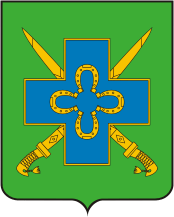 СОДЕРЖАНИЕ1.	ОБЩИЕ СВЕДЕНИЯ	91.1.	ОБЩИЕ СВЕДЕНИЯ О СТАРОМЫШАСТОВСКОМ СЕЛЬСКОМ ПОСЕЛЕНИИ	92.	СХЕМА ВОДОСНАБЖЕНИЯ	102.1.	ТЕХНИКО-ЭКОНОМИЧЕСКОЕ СОСТОЯНИЕ ЦЕНТРАЛИЗОВАННЫХ СИСТЕМ ВОДОСНАБЖЕНИЯ ПОСЕЛЕНИЯ	102.1.1.	Описание системы и структуры водоснабжения Старомышастовского сельского поселения и деление территории поселения на эксплуатационные зоны.	102.1.2.	Описание территорий Старомышастовского сельского поселения, не охваченных централизованными системами водоснабжения.	112.1.3.	Описание технологических зон водоснабжения, зон централизованного и нецентрализованного водоснабжения (территорий, на которых водоснабжение осуществляется с использованием централизованных и нецентрализованных систем горячего водоснабжения, систем холодного водоснабжения соответственно) и перечень централизованных систем водоснабжения.	112.1.4.	Описание результатов технического обследования централизованных систем водоснабжения.	112.1.4.1.	Описание состояния существующих источников водоснабжения и водозаборных сооружений………	112.1.4.2.	Описание существующих сооружений очистки и подготовки воды, включая оценку соответствия применяемой технологической схемы водоподготовки требованиям обеспечения нормативов качества воды.	132.1.4.3.	Описание состояния и функционирования существующих насосных централизованных станций, в том числе оценку энергоэффективности подачи воды, которая оценивается как соотношение удельного расхода электрической энергии, необходимой для подачи установленного оъема воды, и установленного уровня напора (давления).	152.1.4.4.	Описание состояния и функционирования водопроводных сетей систем водоснабжения, включая оценку величины износа сетей и определение возможности обеспечения качества воды в процессе транспортировки по этим сетям.	172.1.4.5.	Описание существующих технических и технологических проблем, возникающих при водоснабжении Старомышастовского сельского поселения, анализ исполнения предписаний органов, осуществляющих государственный надзор, муниципальный контроль, об устранении нарушений, влияющих на качество и безопасность воды.	242.1.4.6.	Описание централизованной системы горячего водоснабжения с использованием закрытых систем горячего водоснабжения, отражающее технологические особенности указанной системы………….	252.1.5.	Существующие технические и технологические решения по предотвращению замерзания воды.	252.1.6.	Перечень лиц владеющих объектами централизованной системы водоснабжения.	252.2.	НАПРАВЛЕНИЯ РАЗВИТИЯ ЦЕНТРАЛИЗОВАННЫХ СИСТЕМ ВОДОСНАБЖЕНИЯ.	262.2.1.	Основные направления, принципы, задачи и плановые значения показателей развития централизованных систем водоснабжения.	262.2.2.	Различные сценарии развития централизованных систем водоснабжения в зависимости от сценариев развития Старомышастовского сельского поселения.	272.3.	БАЛАНС ВОДОСНАБЖЕНИЯ И ПОТРЕБЛЕНИЯ ГОРЯЧЕЙ, ПИТЬЕВОЙ, ТЕХНИЧЕСКОЙ ВОДЫ	322.3.1.	Общий баланс подачи и реализации воды, включая оценку  и анализ структурных составляющих неучтенных расходов и потерь воды при ее производстве и транспортировке.	322.3.2.	Территориальный водный баланс подачи воды по зонам действия водопроводных сооружений (годовой и в сутки максимального водопотребления).	322.3.3.	Структурный водный баланс реализации горячей, питьевой, технической воды по группам абонентов с разбивкой на хозяйственно-питьевые нужды населения, производственные нужды юридических лиц и другие нужды (пожаротушение, полив и др.)	352.3.4.	Сведения о фактическом потреблении населением горячей, питьевой, технической воды исходя из статистических и расчетных данных и сведений о действующих нормативах потребления коммунальных услуг.	362.3.5.	Описание существующей системы коммерческого учета воды и планов по установке приборов учета.	412.3.6.	Анализ резервов и дефицитов производственных мощностей системы водоснабжения поселения.	422.3.7.	Прогнозный баланс потребления воды на срок не менее 10 лет с учетом сценария развития Старомышастовского сельского поселения на основании расхода воды в соответствии со СНиП 2.04.02-84 и СНиП 2.04.01-85, а также исходя из текущего объема потребления воды населением и его динамики с учетом перспективы развития и изменения состава и структуры застройки……..	452.3.8.	Описание централизованной системы горячего водоснабжения с использованием закрытых систем горячего водоснабжения, отражающее технологические особенности указанной системы………	462.3.9.	Сведения о фактическом и ожидаемом потреблении горячей, питьевой, технической воды (годовое, среднесуточное, максимальное суточное).	472.3.10.	Описание территориальной структуры потребления горячей, питьевой, технической воды.	472.3.11.	Прогноз распределения расходов воды на водоснабжение, по типам абонентов, исходя из фактических расходов воды с учетом данных о перспективном потреблении воды абонентами…….	472.3.12.	Сведения о фактических и планируемых потерях горячей, питьевой, технической воды при ее транспортировке (годовые, среднесуточные значения).	472.3.13.	Перспективные балансы водоснабжения и водоотведения (общий – баланс подачи и реализации горячей, питьевой, технической воды, территориальный – баланс подачи горячей, питьевой, технической воды по технологическим зонам водоснабжения, структурный – баланс реализации горячей, питьевой, технической воды по группам абонентов).	482.3.14.	Расчет требуемой мощности водозаборных и очистных сооружений исходя из данных о перспективном потреблении горячей, питьевой, технической воды и величины потерь горячей, питьевой, технической воды при ее транспортировке с указанием требуемых объемов подачи и потребления горячей, питьевой, технической воды, дефицита (резерва) мощностей по технологическим зонам с разбивкой по годам.	482.3.15.	Наименование организации, которая наделена статусом гарантирующей организации……	502.4.	ПРЕДЛОЖЕНИЯ ПО СТРОИТЕЛЬСТВУ, РЕКОНСТРУКЦИИ И МОДЕРНИЗАЦИИ ОБЪЕКТОВ ЦЕНТРАЛИЗОВАННЫХ СИСТЕМ ВОДОСНАБЖЕНИЯ	512.4.1.	Перечень основных мероприятий по реализации схем водоснабжения с разбивкой по годам…………	512.4.2.	Технические обоснования основных мероприятий по реализации схем водоснабжения.	552.4.3.	Сведения о вновь строящихся, реконструируемых и предлагаемых к выводу из эксплуатации объектах системы водоснабжения.	572.4.4.	Сведения о развитии систем диспетчеризации, телемеханизации и систем управления режимами водоснабжения на объектах организаций осуществляющих водоснабжение…	612.4.5.	Сведения об оснащенности зданий, строений, сооружений приборами учета воды и их применении при осуществлении расчетов за потребленную воду.	612.4.6.	Описание вариантов маршрутов прохождения трубопроводов (трасс) по территории Старомышастовского сельского поселения.	612.4.7.	Рекомендации о месте размещения насосных станций, резервуаров, водонапорных башен………….	612.4.8.	Границы планируемых зон размещения объектов централизованных систем водоснабжения.	622.4.9.	Карты (схемы) существующего и планируемого размещения объектов централизованных систем водоснабжения.	622.5.	ЭКОЛОГИЧЕСКИЕ АСПЕКТЫ МЕРОПРИЯТИЙ ПО СТРОИТЕЛЬСТВУ, РЕКОНСТРУКЦИИ И МОДЕРНИЗАЦИИ ОБЪЕКТОВ ЦЕНТРАЛИЗОВАННЫХ СИСТЕМ ВОДОСНАБЖЕНИЯ	632.5.1.	На водный бассейн предлагаемых к строительству и реконструкции объектов централизованных систем водоснабжения при сбросе (утилизации) промывных вод.	632.5.2.	На окружающую среду при реализации мероприятий по снабжению и хранению химических реагентов, используемых в водоподготовке (хлор и др.).	632.6.	ОЦЕНКА ОБЪЕМОВ КАПИТАЛЬНЫХ ВЛОЖЕНИЙ В СТРОИТЕЛЬСТВО, РЕКОНСТРУКЦИЮ И МОДЕРНИЗАЦИЮ ОБЪЕКТОВ ЦЕНТРАЛИЗОВАННЫХ СИСТЕМ ВОДОСНАБЖЕНИЯ	642.7.	ПЛАНОВЫЕ ЗНАЧЕНИЯ ПОКАЗАТЕЛЕЙ РАЗВИТИЯ ЦЕНТРАЛИЗОВАННЫХ СИСТЕМ ВОДОСНАБЖЕНИЯ	682.8.	ПЕРЕЧЕНЬ ВЫЯВЛЕННЫХ БЕСХОЗЯЙНЫХ ОБЪЕКТОВ ЦЕНТРАЛИЗОВАННЫХ СИСТЕМ ВОДОСНАБЖЕНИЯ (В СЛУЧАЕ ИХ ВЫЯВЛЕНИЯ) И ПЕРЕЧЕНЬ ОРГАНИЗАЦИЙ, УПОЛНОМОЧЕННЫХ НА ИХ ЭКСПЛУАТАЦИЮ.	693.	СХЕМА ВОДООТВЕДЕНИЯ	703.1.	СУЩЕСТВУЮЩЕЕ ПОЛОЖЕНИЕ В СФЕРЕ ВОДООТВЕДЕНИЯ СТАРОМЫШАСТОВСКОГО СЕЛЬСКОГО ПОСЕЛЕНИЯ	703.1.1.	Описание структуры системы сбора, очистки и отведения сточных вод на территории Старомышастовского сельского поселения и деление территории поселения на эксплуатационные зоны.	703.1.2.	Описание результатов технического обследования централизованной системы водоотведения, включая описание существующих канализационных очистных сооружений, в том числе оценку соответствия применяемой технологической схемы очистки сточных вод требованиям обеспечения нормативов качества очистки сточных вод, определение существующего дефицита (резерва) мощностей сооружений и описание локальных очистных сооружений, создаваемых абонентами.	703.1.3.	Описание технологических зон водоотведения, зон централизованного и нецентрализованного водоотведения (территорий, на которых водоотведение осуществляется с использованием централизованных и нецентрализованных систем водоотведения) и перечень централизованных систем водоотведения.	703.1.4.	Описание технической возможности утилизации осадков сточных вод на очистных сооружениях существующей централизованной системы водоотведения.	713.1.5.	Описание состояния и функционирования канализационных коллекторов и сетей, сооружений на них, включая оценку их износа и определение возможности обеспечения отвода и очистки сточных вод на существующих объектах централизованной системы водоотведения.	713.1.6.	Оценка безопасности и надежности объектов централизованной системы водоотведения и их управляемости.	713.1.7.	Оценка воздействия сбросов сточных вод через централизованную систему водоотведения на окружающую среду.	723.1.8.	Описание территорий Старомышастовского сельского поселения, не охваченных централизованной системой водоотведения.	733.1.9.	Описание существующих технических и технологических проблем системы водоотведения Старомышастовского сельского поселения	733.2.	БАЛАНСЫ СТОЧНЫХ ВОД В СИСТЕМЕ ВОДООТВЕДЕНИЯ	743.2.1.	Баланс поступления сточных вод в централизованную систему водоотведения и отведения стоков по технологическим зонам водоотведения.	743.2.2.	Оценка фактического притока неорганизованного стока (сточных вод, поступающих по поверхности рельефа местности) по технологическим зонам водоотведения.	743.2.3.	Сведения об оснащенности зданий, строений, сооружений приборами учета принимаемых сточных вод и их применении при осуществлении коммерческих расчетов.	763.2.4.	Результаты ретроспективного анализа за последние 10 лет балансов поступления сточных вод в централизованную систему водоотведения по технологическим зонам водоотведения и по Старомышастовскому сельскому поселению с выделением зон дефицитов и резервов производственных мощностей.	773.2.5.	Прогнозные балансы поступления сточных вод в централизованную систему водоотведения и отведения стоков по технологическим зонам водоотведения на срок не менее 10 лет с учетом различных сценариев развития Старомышастовского сельского поселения.	773.3.	ПРОГНОЗ ОБЪЕМА СТОЧНЫХ ВОД	783.3.1.	Сведения о фактическом и ожидаемом поступлении сточных вод в централизованную систему водоотведения.	783.3.2.	Описание структуры централизованной системы водоотведения (эксплуатационные и технологические зоны).	783.3.3.	Расчет требуемой мощности очистных сооружений исходя из данных о расчетном расходе сточных вод, дефицита (резерва) мощностей по технологическим зонам сооружений водоотведения с разбивкой по годам.	783.3.4.	Результаты анализа гидравлических режимов и режимов работы элементов централизованной системы водоотведения.	793.3.5.	Анализ резервов производственных мощностей очистных сооружений системы водоотведения и возможности расширения зоны их действия.	793.4.	ПРЕДЛОЖЕНИЯ ПО СТРОИТЕЛЬСТВУ, РЕКОНСТРУКЦИИ И МОДЕРНИЗАЦИИ (ТЕХНИЧЕСКОМУ ПЕРЕВООРУЖЕНИЮ) ОБЪЕКТОВ ЦЕНТРАЛИЗОВАННОЙ СИСТЕМЫ ВОДООТВЕДЕНИЯ	813.4.1.	Основные направления, принципы, задачи и плановые значения показателей развития централизованной системы водоотведения.	813.4.2.	Перечень основных мероприятий по реализации схем водоотведения с разбивкой по годам, включая технические обоснования этих мероприятий.	823.4.3.	Технические обоснования основных мероприятий по реализации схем водоотведения.	833.4.3.1.	Обеспечение надежности водоотведения путем организации возможности перераспределения потоков сточных вод между технологическими зонами сооружений водоотведения………	833.4.3.2.	Организация централизованного водоотведения на территории Старомышастовского сельского поселения, где оно отсутствует.	833.4.3.3.	Сокращение сбросов и организация возврата очищенных сточных вод на технические нужды.	833.4.3.4.	Сведения о вновь строящихся, реконструируемых и предлагаемых к выводу из эксплуатации объектах централизованной системы водоотведения.	833.4.4.	Сведения о развитии систем диспетчеризации, телемеханизации и об автоматизированных системах управления режимами водоотведения на объектах организаций, осуществляющих водоотведение.	843.4.5.	Описание вариантов маршрутов прохождения трубопроводов (трасс) по территории Старомышастовского сельского поселения, расположения намечаемых площадок под строительство сооружений водоотведения и их обоснование.	843.4.6.	Границы и характеристики охранных зон сетей и сооружений централизованной системы водоотведения.	843.4.7.	Границы планируемых зон размещения объектов централизованной системы водоотведения.	853.5.	ЭКОЛОГИЧЕСКИЕ АСПЕКТЫ МЕРОПРИЯТИЙ ПО СТРОИТЕЛЬСТВУ И РЕКОНСТРУКЦИИ ОБЪЕКТОВ ЦЕНТРАЛИЗОВАННОЙ СИСТЕМЫ ВОДООТВЕДЕНИЯ.	863.5.1.	Сведения о мероприятиях, содержащихся в планах по снижению сбросов загрязняющих веществ, иных веществ и микроорганизмов в поверхностные водные объекты, подземные водные объекты и на водозаборные площади.	863.5.2.	Сведения о применении методов, безопасных для окружающей среды, при утилизации осадков сточных вод.	863.6.	ОЦЕНКА ПОТРЕБНОСТИ В КАПИТАЛЬНЫХ ВЛОЖЕНИЯХ В СТРОИТЕЛЬСТВО, РЕКОНСТРУКЦИЮ И МОДЕРНИЗАЦИЮ ОБЪЕКТОВ ЦЕНТРАЛИЗОВАННОЙ СИСТЕМЫ ВОДООТВЕДЕНИЯ.	883.7.	ПЛАНОВЫЕ ЗНАЧЕНИЯ ПОКАЗАТЕЛЕЙ РАЗВИТИЯ ЦЕНТРАЛИЗОВАННОЙ СИСТЕМЫ ВОДООТВЕДЕНИЯ.	893.8.	ПЕРЕЧЕНЬ ВЫЯВЛЕННЫХ БЕСХОЗЯЙНЫХ ОБЪЕКТОВ ЦЕНТРАЛИЗОВАННОЙ СИСТЕМЫ ВОДООТВЕДЕНИЯ (В СЛУЧАЕ ИХ ВЫЯВЛЕНИЯ) И ПЕРЕЧЕНЬ ОРГАНИЗАЦИЙ, УПОЛНОМОЧЕННЫХ НА ИХ ЭКСПЛУАТАЦИЮ.	90ВВЕДЕНИЕОснованием для разработки схемы водоснабжения и водоотведения Старомышастовского сельского поселения Динского муниципального района Краснодарского края являются: Федеральный закон от 7 декабря 2011 г. № 416-ФЗ «О водоснабжении и водоотведении» и на основании технического задания; Постановление Правительства от 05.09.2013г. № 782 «О схемах водоснабжения и водоотведения»; Федеральный закон Российской Федерации от 30.12. 2004 года № 210-ФЗ «Об основах регулирования тарифов организаций коммунального комплекса»; Федеральный закон Российской Федерации от 03.06.2006 года № 74-ФЗ «Водный кодекс»; СП 31.13330.2012 «Водоснабжение. Наружные сети и сооружения» Актуализированная редакция СНИП 2.04.02-84* Приказ Министерства регионального развития Российской Федерации от 29 декабря 2011 года № 635/14; СП 32.13330.2012 «Канализация. Наружные сети и сооружения». Актуализированная редакция СНИП 2.04.03-85* Приказ Министерства регионального развития Российской Федерации № 635/11 СП (Свод правил) от 29 декабря 2011 года № 13330 2012; Генеральный план Старомышастовского сельского поселения Динского района краснодарского края, разработанный ОАО «ИТРКК» в 2009 году; Генеральный план Старомышастовского сельского поселения применительно к территории населенного пункта станицы Старомышастовской, разработанный ОАО «ИТРКК» в 2008 году; Техническое задание на разработку схемы водоснабжения и водоотведения. Схема водоснабжения и водоотведения разработана на период до 2025 года. Схема включает первоочередные мероприятия по созданию и развитию централизованных систем водоснабжения и водоотведения, повышению надежности функционирования этих систем и обеспечивающие комфортные и безопасные условия для проживания людей на территории Старомышастовского сельского поселения. Мероприятия охватывают следующие объекты системы коммунальной инфраструктуры: в системе водоснабжения – водозаборы, магистральные сети водопровода; в системе водоотведения – магистральные сети водоотведения, канализационные насосные станции, канализационные очистные сооружения. В условиях недостатка собственных средств на проведение работ по модернизации существующих сетей и сооружений, строительству новых объектов систем водоснабжения и водоотведения, затраты на реализацию мероприятий схемы планируется финансировать за счет денежных средств федерального, областного, местного бюджетов и внебюджетных средств. Кроме этого, схема предусматривает повышение качества предоставления коммунальных услуг для населения и создания условий для привлечения средств из внебюджетных источников для модернизации объектов коммунальной инфраструктуры. ОБЩИЕ СВЕДЕНИЯОБЩИЕ СВЕДЕНИЯ О СТАРОМЫШАСТОВСКОМ СЕЛЬСКОМ ПОСЕЛЕНИИСтаромышастовское сельское поселение – муниципальное образование в Динском районе Краснодарского края. Муниципальное образование Старомышастовское сельское поселение является одним из десяти сельских поселений, входящих в состав Динского района. Старомышастовское сельское поселение находится в северо-западной части муниципального образования Динской район и граничит: на севере - с Тимашевским районом; на северо-востоке - с Кореновским районом; на востоке - с Пластуновским и Красносельским сельским поселениями; на юге - с Новотитаровским сельским поселением; на западе - с Нововеличковским сельским поселением. В состав поселения входят 4 населенных пункта: станица Старомышастовская, хутор Восточный, хутор Горлачивка, хутор Новый. Административным центром Старомышастовского сельского поселения является станица Старомышастовская. Станица представляет собой компактный населенный пункт, расположенный в центральной части поселения на берегу реки Кочеты (приток Кирпили), в степной зоне, в 32 км на северо-восток от краевого центра г. Краснодар и в 19 км северо-западнее районного центра – станицы Динская. Территорию Старомышастовского сельского поселения с севера на юг пересекает железная дорога «Краснодар - Тимашевск», за железной дорогой, параллельно ей, проходит автодорога «Краснодар - Ейск», от которой через железнодорожный переезд к станице Старомышастовской и дальше к восточной границе, через х. Новый, отходит автодорога «Динская - Старомышастовская». Площадь поселения составляет 10,92 км2. Общая численность населения, проживающего на территории Старомышастовского сельского поселения, на 01.01.2015 г. составляет 11,089 тыс. чел. СХЕМА ВОДОСНАБЖЕНИЯТЕХНИКО-ЭКОНОМИЧЕСКОЕ СОСТОЯНИЕ ЦЕНТРАЛИЗОВАННЫХ СИСТЕМ ВОДОСНАБЖЕНИЯ ПОСЕЛЕНИЯОписание системы и структуры водоснабжения Старомышастовского сельского поселения и деление территории поселения на эксплуатационные зоны.Водоснабжение как отрасль играет огромную роль в обеспечении жизнедеятельности сельского поселения и требует целенаправленных мероприятий по развитию надежной системы хозяйственно-питьевого водоснабжения. Главной водной артерией территории поселения является река Кочеты и ее притоки. На территории Краснодарского края такие реки называют степными. Длина реки около 40 км. На территории ст. Старомышастовской река протекает единым руслом. Ширина русла от 150 м до 250 м. В пределах площади проектирования через русло р. Кочеты сооружены 3 дамбы. Непосредственно на территории проектирования в р. Кочеты впадает один крупный приток – балка Перекристива – на правом берегу. Основным источником питания реки являются атмосферные осадки и грунтовые воды. Для рек степного типа характерно весеннее половодье от таяния снегов, наступающее обычно в начале марта. В гидрогеологическом отношении Динской район входит в Западно-Кубанский краевой прогиб Азово-Кубанского артезианского бассейна. Основным источником водоснабжения на исследуемой территории является неогеновый водоносный комплекс. Комплекс характеризуется максимальными мощностями отложений всех стратиграфических подразделений неогена. Эффективная суммарная мощность песчаных коллекторов составляет 650-670 м. Дебиты скважин составляют 25-30 м3/час при понижении 10-36 м. Централизованная система водоснабжения на территории Старомышастовского сельского поселения только в станице Старомышастовская. Источником воды на питьевые и хозяйственно-бытовые нужды являются подземные воды. Зоны санитарной охраны на артезианских скважинах организованы – 1 пояс. Жители остальных населенных пунктов сельского поселения не обеспечены централизованным водоснабжением. В связи с чем, обеспечение питьевой водой производится из шахтных колодцев индивидуального и коллективного пользования, а также индивидуальных скважин. На момент разработки настоящей схемы, действующие артезианские скважины на территории ст-цы Старомышастовской не оборудованы станциями и сооружениями водоподготовки, вследствие чего, вода абонентам централизованной системы водоснабжения подается без очистки. На территории Старомышастовского сельского поселения, возможно, выделить 1 эксплуатационную зону: в ст-це Старомышастовской водоснабжение осуществляется подземными водами от 5 артезианских скважин, расположенных в станице. Далее вода, без очистки, по системе трубопроводов (закольцованная сеть) поступает к абонентам. Описание территорий Старомышастовского сельского поселения, не охваченных централизованными системами водоснабжения. На территории Старомышастовского сельского поселения имеется ряд населенных пунктов, территории которых не охвачены централизованными системами водоснабжения, в их числе: хутор Восточный, хутор Горлачивка, хутор Новый. Водоснабжение данных населенных пунктов осуществляется от шахтных колодцев и индивидуальных скважин. Описание технологических зон водоснабжения, зон централизованного и нецентрализованного водоснабжения (территорий, на которых водоснабжение осуществляется с использованием централизованных и нецентрализованных систем горячего водоснабжения, систем холодного водоснабжения соответственно) и перечень централизованных систем водоснабжения. Централизованное горячее водоснабжение на территории Старомышастовского сельского поселения отсутствует. Систему холодного водоснабжения условно можно разделить на 1 технологическую зону: Водоснабжение станицы Старомышастовской объединенное для хозяйственно-питьевых и пожарных нужд. Подземные воды, насосным оборудованием, установленным на 5 артезианских скважинах, поднимаются и подаются в разводящую сеть станицы и далее к потребителям. Водопроводная сеть является закольцованной. Протяженность водопроводных сетей на территории станицы составляет 71,619 км. В остальных населенных пунктах Старомышастовского сельского поселения водоснабжение осуществляется от шахтных колодцев и индивидуальных скважин. Централизованным водоснабжением обеспечено около 80% населения станицы Старомышастовской. Артезианские скважины и водопроводные сети в станице Старомышастовская находятся в собственности администрации Старомышастовского сельского поселения. Эксплуатирующей организацией является МУП «Родное подворье». Описание результатов технического обследования централизованных систем водоснабжения. Описание состояния существующих источников водоснабжения и водозаборных сооружений. Характеристика водозаборов, используемых в качестве источников централизованного водоснабжения ст-цы Старомышастовской, представлена в таблице 2.1.Таблица 2.1В соответствии с СанПиН 2.1.4.1110-02 зоны санитарной охраны организуются в составе трех поясов. Зоны санитарной охраны (ЗСО) организуются на всех водопроводах, вне зависимости от ведомственной принадлежности. Основной целью создания и обеспечения режима в ЗСО является санитарная охрана от загрязнения источников водоснабжения и водопроводных сооружений, а также территорий, на которых они расположены. Необходима разработка проекта ЗСО (определение границ II и III пояса) и обустройство зон санитарной охраны источников водоснабжения и водопроводов питьевого назначения в соответствие с СанПиН 2.1.4.1110-02. «Зоны санитарной охраны источников водоснабжения и водопроводов питьевого назначения». Описание существующих сооружений очистки и подготовки воды, включая оценку соответствия применяемой технологической схемы водоподготовки требованиям обеспечения нормативов качества воды.В настоящее время существующее население ст-цы Старомышастовской снабжается водой от пяти артезианских скважин, расположенных в жилой застройке станицы. Артезианские скважины не оборудованы станциями и сооружениями водоподготовки, поэтому питьевая вода подается населению не гарантированного качества (вода подается без очистки). На перспективу планируется обустройство проектируемого узла водозаборных сооружений водоочистными сооружениями – электролизная установка. Данные лабораторных анализов качества питьевой воды, подаваемой в водопроводную сеть ст-цы Старомышастовской, представлены в таблице 2.2. Таблица 2.2Протокол лабораторных исследований №1264.2Д «Вода питьевая – централизованное водоснабжение: Башня Рожновского, ул. Ленина, ул. К. Маркса» от 03.06.2015 г. Дата отбора пробы 26.05.2015 г. Согласно протоколу: проба питьевой воды по исследованным показателям соответствует требованиям СанПиН 2.1.4.1074-01 «Питьевая вода. Гигиенические требования к качеству централизованных систем питьевого водоснабжения. Контроль качества. Гигиенические требования к обеспечению безопасности систем горячего водоснабжения». Протокол лабораторных исследований №1265.2Д «Вода питьевая – централизованное водоснабжение: артскважины №060, ул. Степная, ст-ца Старомышастовская» от 03.06.2015 г. Дата отбора пробы 26.05.2015 г. Согласно протоколу: проба питьевой воды по исследованным показателям соответствует требованиям СанПиН 2.1.4.1074-01 «Питьевая вода. Гигиенические требования к качеству централизованных систем питьевого водоснабжения. Контроль качества. Гигиенические требования к обеспечению безопасности систем горячего водоснабжения». Описание состояния и функционирования существующих насосных централизованных станций, в том числе оценку энергоэффективности подачи воды, которая оценивается как соотношение удельного расхода электрической энергии, необходимой для подачи установленного объема воды, и установленного уровня напора (давления).На территории Старомышастовского сельского поселения централизованное водоснабжение осуществляется из 5 артезианских скважин. В составе действующих водозаборов используются насосы марки «ЭЦВ». Характеристика насосного оборудования представлена в таблице 2.3. Удельное энергопотребление на подъем и подачу 1 м3 питьевой воды в 2014 году составило – 0,574 кВтч/м3. Таблица 2.3Описание состояния и функционирования водопроводных сетей систем водоснабжения, включая оценку величины износа сетей и определение возможности обеспечения качества воды в процессе транспортировки по этим сетям. Общая протяженность водопроводных сетей, обеспечивающих холодным водоснабжением население и организации – 71619,0 м. Водопроводные сети находятся в собственности Старомышастовского сельского поселения. Характеристика существующих водопроводных сетей приведена в таблице 2.4. Таблица 2.4Согласно санитарного задания Территориального Отдела Управления Федеральной Службы по надзору в сфере защиты прав потребителей и благополучия человека по Краснодарскому краю в Кореновском, Динском районах особую озабоченность в ст-це Старомышастовской вызывает санитарно-техническое состояние водопроводных сетей. Магистральные и уличные водопроводные сети находятся в аварийном изношенном состоянии. Износ водопроводных сетей составляет 95%. Требуется немедленная перекладка отдельных участков водопроводных сетей. Рекомендуется при перекладке использование трубопроводов из полимерных материалов, которые не подвержены коррозии, поэтому им не присущи недостатки и проблемы при эксплуатации металлических труб. На них не образуются различного рода отложения (химические и биологические), поэтому гидравлические характеристики труб из полимерных материалов практически остаются постоянными в течение всего срока службы. Трубы из полимерных материалов почти на порядок легче металлических, поэтому операции погрузки-выгрузки и перевозки обходятся дешевле и не требуют применения тяжелой техники, они удобны в монтаже. Благодаря их относительно малой массе и достаточной гибкости можно проводить замены старых трубопроводов полиэтиленовыми трубами бестраншейными способами. Функционирование и эксплуатация водопроводных сетей систем централизованного водоснабжения осуществляется на основании «Правил технической эксплуатации систем и сооружений коммунального водоснабжения и канализации», утвержденных Приказом Госстроя РФ №168 от 30.12.1999 г. Описание существующих технических и технологических проблем, возникающих при водоснабжении Старомышастовского сельского поселения, анализ исполнения предписаний органов, осуществляющих государственный надзор, муниципальный контроль, об устранении нарушений, влияющих на качество и безопасность воды. В настоящее время в сельском поселении достаточно много технологических и технических проблем, возникающих при водоснабжении. Основными проблемами в водоснабжении поселения являются: согласно санитарного задания Территориального Отдела Управления Федеральной Службы по надзору в сфере защиты прав потребителей и благополучия человека по Краснодарскому краю в Кореновском, Динском районах особую озабоченность в ст-це Старомышастовской вызывает санитарно-техническое состояние водопроводных сооружений и сетей; в летнее время в ст-це Старомышастовской наблюдается дефицит питьевой воды; водоснабжение существующей застройки осуществляется от разных водозаборов, водопроводные сети выполнены из труб разных диаметров и материалов (в основном Ø100 мм из металлических и полиэтиленовых труб) и не обеспечивает требуемых расходов и напоров в водопроводной сети; магистральные и уличные водопроводные сети находятся в аварийном изношенном состоянии, технический износ составляет 95%, требуется немедленная перекладка трубопроводов; отсутствие на водозаборных узлах станций и сооружений очистки и подготовки воды; место размещения существующих водозаборов не соответствует требованиям СанПиН 2.1.4.1110-02 «Зоны санитарной охраны источников водоснабжения и водопроводов хозяйственно-питьевого назначения» и СНиП 2.1.5.1059-01 «Гигиенические требования к охране подземных вод от загрязнения». Скважины, находящиеся на существующем водозаборе, могут быть загрязнены и за период эксплуатации, вследствие интенсивного использования подземных вод, создается большая и глубокая районная депрессия их уровня и снижение дебита; необходима разработка проекта ЗСО и приведение источников водоснабжения и водопроводов питьевого назначения в соответствие с СанПиН 2.1.4.1110-02. «Зоны санитарной охраны источников водоснабжения и водопроводов питьевого назначения», водозаборные сооружения, расположенные в жилой зоне, не имеют возможности организовать зоны санитарной охраны. Описание централизованной системы горячего водоснабжения с использованием закрытых систем горячего водоснабжения, отражающее технологические особенности указанной системы. Централизованное горячее водоснабжение на территории Старомышастовского сельского поселения отсутствует. Существующие технические и технологические решения по предотвращению замерзания воды. Старомышастовское сельское поселение не относится к территории вечномерзлых грунтов. В связи с чем, отсутствуют технические и технологические решения по предотвращению замерзания воды. Сети и водоводы расположены на глубине около 1,2 м от поверхности земельного горизонта и не подвергаются воздействию отрицательных температур. Перечень лиц владеющих объектами централизованной системы водоснабжения. Водопроводные сети и артезианские скважины в ст-це Старомышастовской находятся в собственности Администрации Старомышастовского сельского поселения. НАПРАВЛЕНИЯ РАЗВИТИЯ ЦЕНТРАЛИЗОВАННЫХ СИСТЕМ ВОДОСНАБЖЕНИЯ.Основные направления, принципы, задачи и плановые значения показателей развития централизованных систем водоснабжения.   Раздел «Водоснабжение» схемы водоснабжения и водоотведения Старомышастовского сельского поселения на период до 2025 года разработан в целях реализации государственной политики в сфере водоснабжения, направленной на обеспечение охраны здоровья населения и улучшения качества жизни населения путем обеспечения бесперебойной подачи гарантированно безопасной питьевой воды потребителям с учетом развития и преобразования территорий поселения. Принципами развития централизованной системы водоснабжения Старомышастовского сельского поселения являются: постоянное улучшение качества предоставления услуг водоснабжения потребителям (абонентам); удовлетворение потребности в обеспечении услугой водоснабжения новых объектов строительства; постоянное совершенствование схемы водоснабжения на основе последовательного планирования развития системы водоснабжения,  реализации  плановых мероприятий, проверки результатов реализации и своевременной корректировки  технических решений и мероприятий.   Основные задачи развития системы водоснабжения: реконструкция и модернизация существующего источника и водопроводной сети с целью обеспечения качества воды, поставляемой потребителям, повышения надежности водоснабжения и снижения аварийности; замена запорной арматуры на водопроводной сети с целью обеспечения исправного технического состояния сети, бесперебойной подачи воды потребителям, в том числе на нужды пожаротушения; строительство сетей и сооружений для водоснабжения осваиваемых и преобразуемых территорий, а также отдельных территорий поселения, не имеющих централизованного водоснабжения с целью обеспечения доступности  услуг водоснабжения для всех жителей Старомышастовского сельского поселения; привлечение инвестиций в модернизацию и техническое перевооружение объектов водоснабжения, повышение степени благоустройства зданий; обновление основного оборудования объектов водопроводного хозяйства, поддержание на уровне нормативного износа и снижения степени износа основных производственных фондов комплекса; соблюдение технологических, экологических и санитарно-эпидемиологических требований при заборе, подготовке и подаче питьевой воды потребителям; улучшение обеспечения населения питьевой водой нормативного качества и в достаточном количестве, улучшение на этой основе здоровья человека; внедрение мероприятий по энергосбережению и повышению энергетической эффективности  систем водоснабжения,  включая приборный учет количества воды, забираемый из источника питьевого водоснабжения, количества подаваемой и расходуемой воды. Различные сценарии развития централизованных систем водоснабжения в зависимости от сценариев развития Старомышастовского сельского поселения. Развитие систем водоснабжения на перспективу до 2028 года учитывает увеличение размера застраиваемой территории, улучшение качества жизни населения и предусматривает: организации централизованного узла водопроводных сооружений производительностью 4020 м3/сут с 4-мя кустами артезианских скважин (две скважины в кусте - 1 рабочая, 1 резервная), который размещается в юго-восточной части станицы, с полным набором, что обеспечит регулярную подачу воды потребителям и создаст противопожарный запас воды. Из артскважин вода глубоководными насосами подается в резервуары. Из резервуаров вода с помощью насосов, установленных в насосной станции II подъема, по водоводам подается в кольцевую разводящую сеть. На площадке узла головных водозаборных сооружений располагаются: Артезианские скважины I подъема – 4 куста (2 скважины в кусте - 1 рабочая, 1 резервная); Два резервуара хозяйственно-питьевого противопожарного запаса воды; Насосная станция II подъема с электролизной; Фильтры-поглотители – 2 шт.; Трансформаторная подстанция, зона строгого режима; Дизельная; Проходная с бытовками. для обеззараживания воды на площадке головных водопроводных сооружений предусматривается строительство электролизной установки с электролизерами ЭН-5, разработанной ГУП «СКНИИбиоТехХим». Установка предназначена для получения гипохлорита натрия методом прямого электролиза. В качестве исходного продукта для получения гипохлорита натрия используется поваренная соль. Раствор хлорной воды подается в водовод перед резервуарами; после строительства нового узла головных водозаборных сооружений, необходимо используемые существующие сети переключить на новый узел водопроводных сооружений; строительство водопроводной сети по ул. Мичурина от ул. Чапаева до ул. Садовая, протяженность 0,25 км, материал трубопровода ПЭ 63 мм.; строительство водопроводной сети по ул. Фурманова от ул. Садовой до ул. Горького, протяженность 0,38 км, материал трубопровода ПЭ 63 мм.; строительство водопроводной сети по ул. Шмидта от ул. Горького до ул. Красной, протяженность 0,7 км, материал трубопровода ПЭ 63 мм.; строительство водопроводной сети по ул. Шмидта от ул. Красной до реки на полуостров до дома №16, протяженность 0,6 км, материал трубопровода ПЭ 63 мм.; строительство водопроводной сети по ул. Заречная от ул. Южная до дома №30А по ул. Леваневского, протяженность 0,4 км, материал трубопровода ПЭ 63 мм.; строительство водопроводной сети по ул. Красная от ул. Шмидта до ул. Южная, протяженность 0,170 км, материал трубопровода ПЭ 63 мм.; строительство водопроводной сети по ул. Южная от ул. Красной до реки с переулками, протяженность 1,977 км, материал трубопровода ПЭ 63 мм.; замена водопроводной сети по ул. Крижжановского от ул. Энгельса до дома №8, протяженность 0,25 км, материал трубопровода ПЭ 63 мм.; замена водопроводной сети по ул. Горького от дома № 46 до дома №54, протяженность 0,1 км, материал трубопровода ПЭ 63 мм.; замена водопроводной сети по ул. Октябрьская от дома №18 до ул. Крупской, протяженность 0,083 км, материал трубопровода ПЭ 63 мм.; замена водопроводной сети по ул. Кирова от ул. Выгонная до ул. Мичурина, протяженность 0,19 км, материал трубопровода ПЭ 63 мм.; строительство водопроводной сети по ул. Космонавтов от ул. Западной до ул. Казачьей, протяженность 0,25 км, материал трубопровода ПЭ 110 мм.; строительство водопроводной сети по ул. Казачья от ул. Западной до ул. Шевченко, протяженность 0,65 км, материал трубопровода ПЭ 110 мм.; строительство водопроводной сети по хозпроезду ул. Восточной до хозпроезда ул. Солнечной, протяженность 1,05 км, материал трубопровода ПЭ 110 мм.; строительство водопроводной сети по хозпроезду ул. Цветочной до хозпроезда ул. Солнечной, протяженность 0,85 км, материал трубопровода ПЭ 110 мм.; строительство водопроводной сети по хозпроезду ул. Солнечной от хозпроезда ул. Восточной до ул. Сады Южные, протяженность 1,1 км, материал трубопровода ПЭ 110 мм.; замена водопроводной сети по ул. Чкалова от дома №20 до дома №24, протяженность 0,1 км, материал трубопровода ПЭ 63 мм.; замена водопроводной сети по ул. Шевченко от ул. Карла Маркса до ул. Красной, протяженность 0,3 км, материал трубопровода ПЭ 63 мм.; замена водопроводной сети по ул. Советская от ул. Садовой до дома №7 по ул. Садовая, протяженность 0,2 км, материал трубопровода ПЭ 63 мм.; строительство водопроводной сети по ул. Краснознаменная от ул. Выгонной до ул. Олимпийской, протяженность 0,58 км, материал трубопровода ПЭ 63 мм.;строительство водопроводной сети по ул. Олимпийской, протяженность 0,12 км, материал трубопровода ПЭ 63 мм.; строительство водопроводной сети по ул. Сочинская, протяженность 0,12 км, материал трубопровода ПЭ 63 мм.; строительство водопроводной сети по ул. им. Сухенко, протяженность 0,12 км, материал трубопровода ПЭ 63 мм.; строительство водопроводной сети по ул. Выгонная, протяженность 0,12 км, материал трубопровода ПЭ 63 мм.; строительство водопроводной сети по ул. Кирова от ул. Выгонной до дома №1 по ул. Ленина и переулок Кирова, протяженность 0,52 км, материал трубопровода ПЭ 63 мм.; строительство водопроводной сети по участкам улиц Новая жизнь, Октябрьская, Крижжановского, Фрунзе от ул. Мичурина до ул. Садовой, протяженность 0,45 км, материал трубопровода ПЭ 63 мм.; строительство водопроводной сети по ул. Горького от ул. Новая жизнь до дома №54, протяженность 0,25 км, материал трубопровода ПЭ 63 мм.; строительство водопроводной сети по ул. Выгонная от ул. Ленина до ул. Шевченко, протяженность 0,35 км, материал трубопровода ПЭ 63 мм.; строительство водопроводной сети по ул. Мичурина от ул. Ленина до ул. Шевченко, протяженность 0,325 км, материал трубопровода ПЭ 63 мм.; строительство водопроводной сети по ул. Сады Южные от дома №16 до дома №1, протяженность 0,9 км, материал трубопровода ПЭ 63 мм.; строительство водопроводной сети по ул. Сады Южные от дома №54 до дома №20, протяженность 0,4 км, материал трубопровода ПЭ 63 мм.; строительство водопроводной сети по ул. Пролетарская от ул. Мичурина до ул. Выгонной, протяженность 0,2 км, материал трубопровода ПЭ 63 мм.; строительство водопроводной сети по ул. Выгонная от ул. Северной до ул. Пролетарской, протяженность 0,2 км, материал трубопровода ПЭ 63 мм.; строительство водопроводной сети по пер. Октябрьский от дома № до реки, протяженность 0,15 км, материал трубопровода ПЭ 63 мм.;строительство водопроводной сети по ул. Шпак от дома №56А до реки, протяженность 0,15 км, материал трубопровода ПЭ 63 мм.;строительство водопроводной сети по ул. Фурманова от ул. Горького до ул. Карла Маркса, протяженность 0,325 км, материал трубопровода ПЭ 63 мм.;строительство водопроводной сети по ул. Новая Жизнь от ул. Мичурина до ул. Садовая, протяженность 0,2 км, материал трубопровода ПЭ 63 мм.;строительство водопроводной сети по ул. Крупская от ул. Леваневского до ул. Шмидта, протяженность 0,15 км, материал трубопровода ПЭ 63 мм.; строительство водопроводной сети по ул. Шпак от ул. Горького до ул. Крупской, протяженность 0,15 км, материал трубопровода ПЭ 63 мм.; строительство водопроводной сети по ул. Фурманова от ул. Горького до ул. Карла Маркса, протяженность 0,325 км, материал трубопровода ПЭ 63 мм.; строительство водопроводной сети по ул. Новая Жизнь от ул. Мичурина до ул. Садовая, протяженность 0,2 км, материал трубопровода ПЭ 63 мм.; строительство водопроводной сети по ул. Крупская от ул. Леваневского до ул. Шмидта, протяженность 0,15 км, материал трубопровода ПЭ 63 мм.; строительство водопроводной сети по ул. Шпак от ул. Горького до ул. Крупской, протяженность 0,15 км, материал трубопровода ПЭ 63 мм.; замена водопроводной сети по ул. Мичурина от ул. Шевченко до ул. Новая жизнь, протяженность 0,85 км, материал трубопровода ПЭ 63 мм.; замена водопроводной сети по ул. Выгонная от ул. Пролетарской до ул. Краснознаменной, протяженность 0,325 км, материал трубопровода ПЭ 63 мм.; замена водопроводной сети по ул. Чапаева от ул. Красной до реки, протяженность 1,05 км, материал трубопровода ПЭ 63 мм.; замена водопроводной сети по ул. Выгонная от ул. Ленина до ул. Шевченко, протяженность 0,35 км, материал трубопровода ПЭ 63 мм.; замена водопроводной сети по ул. Садовая от ул. Шевченко до ул. Новая Жизнь, протяженность 0,8 км, материал трубопровода ПЭ 110 мм.; замена водопроводной сети по ул. Красная от ул. Краснознаменной до ул. Северной, протяженность 0,65 км, материал трубопровода ПЭ 110 мм.; замена водопроводной сети по ул. Краснознаменная от ул. Энгельса до ул. Красной, протяженность 0,9 км, материал трубопровода ПЭ 110 мм.; замена водопроводной сети по ул. Новая от ул. Новая жизнь до ул. Пушкина, протяженность 0,4 км, материал трубопровода ПЭ 63 мм.; замена водопроводной сети по ул. Кирова от ул. Орджоникидзе до ул. Степной, протяженность 0,2 км, материал трубопровода ПЭ 63 мм.; замена водопроводной сети по ул. Советская от моста до ул. Степной, протяженность 0,4 км, материал трубопровода ПЭ 110 мм.; замена водопроводной сети по ул. Карла Маркса от ул. Шпак до ул. Краснознаменной, протяженность 3,0 км, материал трубопровода ПЭ 110 мм.; замена водопроводной сети по ул. Крупская от ул. Ленина до ул. Чкалова, протяженность 0,45 км, материал трубопровода ПЭ 110 мм.; замена водопроводной сети по ул. Крижжановского от ул. Красной до ул. Крупской, протяженность 0,55 км, материал трубопровода ПЭ 63 мм.; замена водопроводной сети по ул. 40 лет Победы, протяженность 0,4 км, материал трубопровода ПЭ 110 мм.; замена водопроводной сети по ул. Чапаева от ул. Красной до ул. Энгельса, протяженность 1,0 км, материал трубопровода ПЭ 110 мм.; разработка проекта определения границ (II и III-го поясов) зон санитарной охраны источников хозяйственно-питьевого водоснабжения и водопроводов питьевого назначения; приведение зон санитарной охраны источников питьевого назначения и водопроводов хозяйственно-питьевого назначения в соответствие с СанПиН 2.1.4.1110-02; на расчетный срок артезианские скважины, срок службы которых истек, необходимо законсервировать и затампонировать; промывка и дезинфекция водопроводных сетей. Данное мероприятие необходимо проводить ежеквартально; установка на насосах частотно-регулируемых приводов, внедрение измерительных приборов, приборов контроля на водопроводных сетях и приборов учета воды в домах; внедрение системы телемеханики и автоматизированной системы управления технологическими процессами с реконструкцией КИП и А насосных станций, водозаборных и очистных сооружений. В остальных населенных пунктах, где не предусматривается развитие централизованной системы водоснабжения источниками остаются шахтные децентрализованные колодцы и индивидуальные скважины. БАЛАНС ВОДОСНАБЖЕНИЯ И ПОТРЕБЛЕНИЯ ГОРЯЧЕЙ, ПИТЬЕВОЙ, ТЕХНИЧЕСКОЙ ВОДЫОбщий баланс подачи и реализации воды, включая оценку 
и анализ структурных составляющих неучтенных расходов и потерь воды при ее производстве и транспортировке. Общий баланс подачи и реализации холодной воды за 2014 год по ст-це Старомышастовской представлен в таблице 2.5. Таблица 2.5Территориальный водный баланс подачи воды по зонам действия водопроводных сооружений (годовой и в сутки максимального водопотребления). На территории Старомышастовского сельского поселения централизованная система водоснабжения организована только ст-це Старомышастовской. Территориальный водный баланс за 2014 год по зонам действия водопроводных сооружений представлен в таблице 2.6 и на диаграмме 2.1. На диаграмме 2.2 представлена динамика изменения объемов поднятой воды в разрезе водозаборных сооружений. Таблица 2.6Диаграмма 2.1Диаграмма 2.2Как видно из таблицы 2.6 и диаграммы 2.1, основная доля всей поднятой воды приходится на водозаборное сооружение – артезианская скважина №2757 «Сырзавод» – 42%. Структурный водный баланс реализации горячей, питьевой, технической воды по группам абонентов с разбивкой на хозяйственно-питьевые нужды населения, производственные нужды юридических лиц и другие нужды (пожаротушение, полив и др.) Структурный водный баланс реализации воды по группам потребителей ст-цы Старомышастовской за 2014 год представлен в таблице 2.7 и на диаграмме 2.3. На диаграмме 2.4 представлена динамика изменения объемов реализованной воды по типам абонентов в разрезе 2012-2014 гг. Таблица 2.7Диаграмма 2.3Диаграмма 2.4Как видно из таблицы 2.7 и диаграммы 2.3, основным потребителем воды на территории сельского поселения является население – 92% от общего объема поданной в сеть воды, на бюджетных потребителей приходится – 2%, прочие потребители составляют - 6%. Сведения о фактическом потреблении населением горячей, питьевой, технической воды исходя из статистических и расчетных данных и сведений о действующих нормативах потребления коммунальных услуг. Фактическое потребление воды население ст-цы Старомышастовской за 2014 год составило 309,2 тыс. м3/год, среднесуточное водопотребление составило 847,123 м3/сут. Баланс потребления воды населением за 2012-2014 гг. представлен в таблице 2.8. Таблица 2.8Согласно Приказу региональной энергетической комиссии – департамент цен и тарифов Краснодарского края № 6/2013-нп от 31.05.2013 года о внесении изменений в приказ региональной энергетической комиссии – департамента цен и тарифов Краснодарского края от 31 августа 2012 года № 2/2012-нп «Об утверждении нормативов потребления коммунальных услуг в Краснодарском крае (при отсутствии приборов учета)», Приказу региональной энергетической комиссии – департамент цен и тарифов Краснодарского края № 2/2014-нп от 19.05.2014 года о внесении изменений в приказ региональной энергетической комиссии – департамента цен и тарифов Краснодарского края от 31 августа 2012 года № 2/2012-нп «Об утверждении нормативов потребления коммунальных услуг в Краснодарском крае (при отсутствии приборов учета)», Приказу региональной энергетической комиссии – департамент цен и тарифов Краснодарского края № 3/2014-нп от 19.12.2014 года о внесении изменений в приказ региональной энергетической комиссии – департамента цен и тарифов Краснодарского края от 31 августа 2012 года № 2/2012-нп «Об утверждении нормативов потребления коммунальных услуг в Краснодарском крае (при отсутствии приборов учета)» установлены следующие нормативы потребления коммунальных услуг по холодному и горячему водоснабжению, водоотведению (таблица 2.9).Таблица 2.9Исходя из общего количества реализованной воды населению удельное потребление воды представлено в таблице 2.10. Таблица 2.10Величины удельного водопотребления лежат в пределах существующих норм. В период с 2015 по 2025 гг. и на расчетный срок до 2028 года ожидается тенденция к увеличению удельного водопотребления жителями Старомышастовского сельского поселения, связанная с улучшением жилищных условий, вводом нового жилищного фонда. Удельные среднесуточные нормы водопотребления приняты в соответствии со СП 31.13330.2012 Свод правил «Водоснабжение. Наружные сети и сооружения». Таблица 2.11Удельные суточные нормы водопотребления на расчетный срокСуммарные суточные расходы воды по Старомышастовскому сельскому поселению представлены в таблице 2.12. Таблица 2.12Суммарные суточные расходы водыПроектом предусматривается дальнейшее развитие централизованной системы водоснабжения ст-цы Старомышастовской. Схема предусматривает подачу воды на нужды хозяйственно-питьевого, противопожарного водоснабжения. Принципиальная схема водоснабжения хутора Восточный, хутора Горлачивка и хутора Новый на перспективу остается прежней. Водоснабжение данных населенных пунктов планируется осуществлять от шахтных колодцев и индивидуальных скважин. Описание существующей системы коммерческого учета воды и планов по установке приборов учета. Согласно Федеральному закону от 23.11.2009 № 261-ФЗ на собственников помещений в многоквартирных домах и собственников жилых домов возложена обязанность по установке приборов учета энергоресурсов. В соответствии с Федеральным законом (в ред. от 18.07.2011) от 23.11.2009 № 261-ФЗ до 1 июля 2012 года собственники помещений в многоквартирных домах обязаны обеспечить установку приборов учета воды, тепловой энергии, электрической энергии, а природного газа – в срок до 1 января 2015 года. С момента принятия закона не допускается ввод в эксплуатацию зданий, строений, сооружений без оснащения их приборами учёта энергоресурсов и воды. Система централизованного водоснабжения организована только в ст-це Старомышастовская. Все действующие артезианские скважины оборудованы приборами учета воды. Оснащенность приборами учета населения составляет 83,8%, оснащенность бюджетных организаций – 93,3%, прочие потребители оснащены приборами учета на 92,2%. Анализ резервов и дефицитов производственных мощностей системы водоснабжения поселения. Запас производственной мощности водозаборных сооружений с учетом среднесуточного потребления воды представлен в таблице 2.13 и на диаграмме 2.5. Таблица 2.13Диаграмма 2.5Как видно из диаграммы 2.5 и таблицы 2.13: - артскважина №060 «Степная»: резерв мощности скважины по дебиту составляет 3,3%, резерв по установленной мощности составляет 13,8%, резерв мощности относительно установленного насосного оборудования равен 60%, резерв мощности с учетом среднесуточного водопотребления составляет 0,3%. - артскважина №118-Д «Парк»: резерв мощности скважины по дебиту составляет 1,875%, резерв по установленной мощности составляет 15,1%, резерв мощности относительно установленного насосного оборудования равен 41,7%, резерв мощности с учетом среднесуточного водопотребления составляет 74,05%. - артскважина №2757 «Сырзавод»: резерв мощности скважины по дебиту составляет 12,4%, резерв по установленной мощности составляет 16,1%, резерв мощности относительно установленного насосного оборудования равен 51,7%, дефицит мощности с учетом среднесуточного водопотребления составляет 86,2%. - артскважина №6551 «Бр №2»: резерв мощности скважины по дебиту составляет 11,1%, резерв по установленной мощности составляет 0,0%, резерв мощности относительно установленного насосного оборудования равен 60,9%, резерв мощности с учетом среднесуточного водопотребления составляет 23,15%. - артскважина №210 ГР: резерв мощности скважины по дебиту составляет 25,5%, резерв по установленной мощности составляет 16,1%, резерв мощности относительно установленного насосного оборудования равен 58,3%, дефицит мощности с учетом среднесуточного водопотребления составляет 1,144%. Кроме того, для создания резервов производственных мощностей на объектах системы водоснабжения (особенно на артскважине №2757 и артскважине №210), необходимо предусмотреть обновление насосного оборудования, а также перераспределение нагрузки по подъему питьевой воды на другие централизованные источники водоснабжения. Прогнозный баланс потребления воды на срок не менее 10 лет с учетом сценария развития Старомышастовского сельского поселения на основании расхода воды в соответствии со СНиП 2.04.02-84 и СНиП 2.04.01-85, а также исходя из текущего объема потребления воды населением и его динамики с учетом перспективы развития и изменения состава и структуры застройки. Проектом предусматривается дальнейшее развитие централизованной системы водоснабжения на территории ст-цы Старомышастовская. Схема предусматривает подачу воды на нужды хозяйственно-питьевого, противопожарного водоснабжения, с увеличением их производительности до проектных потребностей. Водоснабжение ст-цы Старомышастовской на расчетный срок предусматривается осуществить от нового узла водозаборных сооружений, состоящего из четырех кустов проектируемых арсткважин (две скважины в кусте – 1 рабочая, 1 резервная). Принципиальная схема водоснабжения остается прежней. Удельные среднесуточные нормы водопотребления приняты в соответствии со СП 31.13330.2012 Свод правил «Водоснабжение. Наружные сети и сооружения» и приведены в таблице 2.11. Суммарные суточные расходы воды по Старомышастовскому сельскому поселению представлены в таблице 2.12. Расходы воды по Старомышастовскому сельскому поселению: Среднесуточный расход воды составляет: существующее положение, питьевая вода – 1300,274 м3/сут. (2014 год); на расчетный срок (2028 год) питьевая вода – 4020,08 м3/сут. Расчётные расходы воды в сутки наибольшего водопотребления, исходя из формулы: Qсут.max = Ксут.maх х Qср [1] (п.2,2 СНиП 2.04.02-84), где  Ксут.max = 1,2 составят: существующее - Qсут.max  = 1,2 х 1300,274 = 1560,329 м3/сут. (2014 год); на расчётный срок (2028 год) - Qрсут.max = 1,2 х 4020,08 = 4824,096 м3/сут. Динамика изменения потребления воды на территории Старомышастовского сельского поселения в сутки максимального водоразбора представлена на диаграмме 2.6. Диаграмма 2.6Описание централизованной системы горячего водоснабжения с использованием закрытых систем горячего водоснабжения, отражающее технологические особенности указанной системы.Централизованное горячее водоснабжение на территории Старомышастовского сельского поселения отсутствует. Сведения о фактическом и ожидаемом потреблении горячей, питьевой, технической воды (годовое, среднесуточное, максимальное суточное).Фактическое потребление воды (реализация) по ст-це Старомышастовской за 2014 год составило 335,9 тыс. м3/год, среднесуточное водопотребление составило 920,274 м3/сут., в сутки максимального водопотребления расход составил 1104,329 м3/сут. На расчетный срок (2028 год) ожидаемое среднесуточное водопотребление по сельскому поселению составит 4020,08 м3/сут., потребление в сутки максимального водоразбора составит 4824,096 м3/сут., годовое потребление составит 1471,3493 тыс. м3/год. Описание территориальной структуры потребления горячей, питьевой, технической воды.Эксплуатацию систем водоснабжения на территории Старомышастовского сельского поселения осуществляет МУП «Родное подворье». Организация осуществляет регулируемые виды деятельности в сфере водоснабжения и водоотведения. Вся территория сельского поселения разделена на 1 технологическую зону. Наибольшее водопотребление характеризуется наибольшим числом потребителей и плотностью расположения промышленных и иных предприятий. Структура территориального баланса подачи воды на территории сельского поселения за 2014 год представлена в таблице 2.14. Таблица 2.14Прогноз распределения расходов воды на водоснабжение, по типам абонентов, исходя из фактических расходов воды с учетом данных о перспективном потреблении воды абонентами. Баланс потребления воды по типам абонентов (структурный) Старомышастовского сельского поселения представлен в таблице 2.15. Таблица 2.15Сведения о фактических и планируемых потерях горячей, питьевой, технической воды при ее транспортировке (годовые, среднесуточные значения). Фактические потери на водопроводных сетях при подъеме и подаче за 2014 год составили 138,7 тыс. м3, что составляет 29,2% от общего объема всей поднятой воды. Информация о планируемых потерях воды при транспортировке на момент разработки настоящей схемы отсутствует. Перспективные балансы водоснабжения и водоотведения (общий – баланс подачи и реализации горячей, питьевой, технической воды, территориальный – баланс подачи горячей, питьевой, технической воды по технологическим зонам водоснабжения, структурный – баланс реализации горячей, питьевой, технической воды по группам абонентов). Общий водный баланс подачи и реализации воды на территории Старомышастовского сельского поселения в период с 2014 по 2028 гг. представлен в таблице 2.16. Таблица 2.16Примечание: Объем потерь в сетях и объем воды на собственные нужды на расчетный срок не представлены ввиду отсутствия данных. Перспективный структурный водный баланс представлен в таблице 2.15. Перспективный территориальный водный баланс на расчетный срок (2028 год) представлен в таблице 2.17. Таблица 2.17Расчет требуемой мощности водозаборных и очистных сооружений исходя из данных о перспективном потреблении горячей, питьевой, технической воды и величины потерь горячей, питьевой, технической воды при ее транспортировке с указанием требуемых объемов подачи и потребления горячей, питьевой, технической воды, дефицита (резерва) мощностей по технологическим зонам с разбивкой по годам. Результаты расчета требуемой мощности водозаборных и очистных сооружений представлены в таблице 2.18. Таблица 2.18Примечание. * - резерв производственной мощности приведен при условии доведения мощности существующих водозаборных узлов до паспортных значений, а также при условии что данные артезианские скважины на перспективу не будут выведены из эксплуатации. ** - дефицит производственной мощности представлен относительно установленной мощности водозаборных сооружений. Как видно из таблицы 2.18, мощности существующего узла (в целом по 5 артезианским скважинам) водозаборных сооружений по паспорту будет достаточно для покрытия потребности в питьевой воде на перспективу (при условии, что данные артезианские скважины не будут выведены из эксплуатации и дебит останется на том же уровне) – резерв составит 1,46%. При условии, что установленная мощность водозаборного сооружения (5 артезианских скважин) на перспективу останется равна существующим значениям, производственной мощности водозаборных сооружений окажется недостаточно для покрытия потребности в питьевой воде на перспективу – дефицит составит 27,9%. Проектная производительность нового узла водозаборных сооружений на расчетный срок выбрана из расчета среднесуточного водопотребления всеми абонентами централизованной системы водоснабжения на расчетный срок, в связи с чем, отсутствует резерв / дефицит производственной мощности сооружения, однако, будет наблюдаться дефицит мощности при учете потребления в сутки максимального водопотребления. Предложения по проектной производственной мощности, а также составе водозаборных сооружений необходимо скорректировать на этапе проектирования и составления проектно-сметной документации. Наименование организации, которая наделена статусом гарантирующей организации. В соответствии со статьей 8 Федерального закона от 07.12.2011 № 416-ФЗ «О водоснабжении и водоотведении» Правительство Российской Федерации сформировало новые Правила организации водоснабжения, предписывающие организацию единой гарантирующей организации. Организация, осуществляющая водоснабжение и эксплуатирующая водопроводные сети, наделяется статусом гарантирующей организации, если к водопроводным сетям этой организации присоединено наибольшее количество абонентов из всех организаций, осуществляющих водоснабжение. Органы местного самоуправления поселений, городских округов для каждой централизованной системы водоснабжения определяют гарантирующую организацию и устанавливают зоны ее деятельности. В соответствии с Критериями и порядком определения организации, наделенной статусом гарантирующей организации, в соответствии с гражданским кодексом Российской Федерации, Жилищным кодексом Российской Федерации, Федеральными законами от 6 октября 2003 года № 131-ФЗ «Об общих принципах организации местного самоуправления в Российской Федерации», от 07 декабря 2011 года №416-ФЗ «О водоснабжении и водоотведении», с целью организации централизованного, надлежащего и бесперебойного водоснабжения и водоотведения на территории Старомышастовского сельского поселения, а также в соответствии с Постановлением Администрации Старомышастовского сельского поселения Динского района №409 от 28 октября 2013 г. наделить статусом гарантирующей организации для централизованной системы холодного водоснабжения и водоотведения – Муниципальное унитарное предприятие «Родное подворье» (МУП «Родное подворье»). Установить зоной деятельности МУП «Родное подворье», наделенной статусом гарантирующей организации – территорию в границах станицы Старомышастовской. ПРЕДЛОЖЕНИЯ ПО СТРОИТЕЛЬСТВУ, РЕКОНСТРУКЦИИ И МОДЕРНИЗАЦИИ ОБЪЕКТОВ ЦЕНТРАЛИЗОВАННЫХ СИСТЕМ ВОДОСНАБЖЕНИЯРаздел формируется с учетом планов мероприятий по приведению качества питьевой воды в соответствие с установленными требованиями, решений органов местного самоуправления о прекращении горячего водоснабжения с использованием открытых систем теплоснабжения (горячего водоснабжения) и о переводе абонентов, объекты которых подключены (технологически присоединены) к таким системам, на иные системы горячего водоснабжения (при наличии такого решения) и содержит:Перечень основных мероприятий по реализации схем водоснабжения с разбивкой по годам. организации централизованного узла водопроводных сооружений производительностью 4020 м3/сут с 4-мя кустами артезианских скважин (две скважины в кусте - 1 рабочая, 1 резервная), который размещается в юго-восточной части станицы, с полным набором, что обеспечит регулярную подачу воды потребителям и создаст противопожарный запас воды. Из артскважин вода глубоководными насосами подается в резервуары. Из резервуаров вода с помощью насосов, установленных в насосной станции II подъема, по водоводам подается в кольцевую разводящую сеть. На площадке узла головных водозаборных сооружений располагаются: Артезианские скважины I подъема – 4 куста (2 скважины в кусте - 1 рабочая, 1 резервная); Два резервуара хозяйственно-питьевого противопожарного запаса воды; Насосная станция II подъема с электролизной; Фильтры-поглотители – 2 шт.; Трансформаторная подстанция, зона строгого режима; Дизельная; Проходная с бытовками. Сроки реализации проекта: 2023-2028 гг.; для обеззараживания воды на площадке головных водопроводных сооружений предусматривается строительство электролизной установки с электролизерами ЭН-5, разработанной ГУП «СКНИИбиоТехХим». Установка предназначена для получения гипохлорита натрия методом прямого электролиза. В качестве исходного продукта для получения гипохлорита натрия используется поваренная соль. Раствор хлорной воды подается в водовод перед резервуарами. Сроки реализации проекта: 2023-2028 гг.; после строительства нового узла головных водозаборных сооружений необходимо используемые существующие сети переключить на новый узел водопроводных сооружений. Сроки реализации проекта: 2020-2022 гг.; строительство водопроводной сети по ул. Мичурина от ул. Чапаева до ул. Садовая, протяженность 0,25 км, материал трубопровода ПЭ 63 мм. Сроки реализации проекта 2016 г.; строительство водопроводной сети по ул. Фурманова от ул. Садовой до ул. Горького, протяженность 0,38 км, материал трубопровода ПЭ 63 мм. Сроки реализации проекта 2016 г.; строительство водопроводной сети по ул. Шмидта от ул. Горького до ул. Красной, протяженность 0,7 км, материал трубопровода ПЭ 63 мм. Сроки реализации проекта 2016 г.; строительство водопроводной сети по ул. Шмидта от ул. Красной до реки на полуостров до дома №16, протяженность 0,6 км, материал трубопровода ПЭ 63 мм. Сроки реализации проекта 2016 г.; строительство водопроводной сети по ул. Заречная от ул. Южная до дома №30А по ул. Леваневского, протяженность 0,4 км, материал трубопровода ПЭ 63 мм. Сроки реализации проекта 2016 г.; строительство водопроводной сети по ул. Красная от ул. Шмидта до ул. Южная, протяженность 0,170 км, материал трубопровода ПЭ 63 мм. Сроки реализации проекта 2016 г.; строительство водопроводной сети по ул. Южная от ул. Красной до реки с переулками, протяженность 1,977 км, материал трубопровода ПЭ 63 мм. Сроки реализации проекта 2016 г.; замена водопроводной сети по ул. Крижжановского от ул. Энгельса до дома №8, протяженность 0,25 км, материал трубопровода ПЭ 63 мм. Сроки реализации проекта 2016 г.; замена водопроводной сети по ул. Горького от дома № 46 до дома №54, протяженность 0,1 км, материал трубопровода ПЭ 63 мм. Сроки реализации проекта 2016 г.; замена водопроводной сети по ул. Октябрьская от дома №18 до ул. Крупской, протяженность 0,083 км, материал трубопровода ПЭ 63 мм. Сроки реализации проекта 2016 г.; замена водопроводной сети по ул. Кирова от ул. Выгонная до ул. Мичурина, протяженность 0,19 км, материал трубопровода ПЭ 63 мм. Сроки реализации проекта 2016 г.; строительство водопроводной сети по ул. Космонавтов от ул. Западной до ул. Казачьей, протяженность 0,25 км, материал трубопровода ПЭ 110 мм. Сроки реализации проекта 2017 г.; строительство водопроводной сети по ул. Казачья от ул. Западной до ул. Шевченко, протяженность 0,65 км, материал трубопровода ПЭ 110 мм. Сроки реализации проекта 2017 г.; строительство водопроводной сети по хозпроезду ул. Восточной до хозпроезда ул. Солнечной, протяженность 1,05 км, материал трубопровода ПЭ 110 мм. Сроки реализации проекта 2017 г.; строительство водопроводной сети по хозпроезду ул. Цветочной до хозпроезда ул. Солнечной, протяженность 0,85 км, материал трубопровода ПЭ 110 мм. Сроки реализации проекта 2017 г.; строительство водопроводной сети по хозпроезду ул. Солнечной от хозпроезда ул. Восточной до ул. Сады Южные, протяженность 1,1 км, материал трубопровода ПЭ 110 мм. Сроки реализации проекта 2017 г.; замена водопроводной сети по ул. Чкалова от дома №20 до дома №24, протяженность 0,1 км, материал трубопровода ПЭ 63 мм. Сроки реализации проекта 2017 г.; замена водопроводной сети по ул. Шевченко от ул. Карла Маркса до ул. Красной, протяженность 0,3 км, материал трубопровода ПЭ 63 мм. Сроки реализации проекта 2017 г.; замена водопроводной сети по ул. Советская от ул. Садовой до дома №7 по ул. Садовая, протяженность 0,2 км, материал трубопровода ПЭ 63 мм. Сроки реализации проекта 2017 г.; строительство водопроводной сети по ул. Краснознаменная от ул. Выгонной до ул. Олимпийской, протяженность 0,58 км, материал трубопровода ПЭ 63 мм. Сроки реализации проекта 2018 г.;строительство водопроводной сети по ул. Олимпийской, протяженность 0,12 км, материал трубопровода ПЭ 63 мм. Сроки реализации проекта 2018 г.; строительство водопроводной сети по ул. Сочинская, протяженность 0,12 км, материал трубопровода ПЭ 63 мм. Сроки реализации проекта 2018 г.; строительство водопроводной сети по ул. им. Сухенко, протяженность 0,12 км, материал трубопровода ПЭ 63 мм. Сроки реализации проекта 2018 г.; строительство водопроводной сети по ул. Выгонная, протяженность 0,12 км, материал трубопровода ПЭ 63 мм. Сроки реализации проекта 2018 г.; строительство водопроводной сети по ул. Кирова от ул. Выгонной до дома №1 по ул. Ленина и переулок Кирова, протяженность 0,52 км, материал трубопровода ПЭ 63 мм. Сроки реализации проекта 2019 г.; строительство водопроводной сети по участкам улиц Новая жизнь, Октябрьская, Крижжановского, Фрунзе от ул. Мичурина до ул. Садовой, протяженность 0,45 км, материал трубопровода ПЭ 63 мм. Сроки реализации проекта 2019 г.; строительство водопроводной сети по ул. Горького от ул. Новая жизнь до дома №54, протяженность 0,25 км, материал трубопровода ПЭ 63 мм. Сроки реализации проекта 2019 г.; строительство водопроводной сети по ул. Выгонная от ул. Ленина до ул. Шевченко, протяженность 0,35 км, материал трубопровода ПЭ 63 мм. Сроки реализации проекта 2019 г.; строительство водопроводной сети по ул. Мичурина от ул. Ленина до ул. Шевченко, протяженность 0,325 км, материал трубопровода ПЭ 63 мм. Сроки реализации проекта 2019 г.; строительство водопроводной сети по ул. Сады Южные от дома №16 до дома №1, протяженность 0,9 км, материал трубопровода ПЭ 63 мм. Сроки реализации проекта 2019 г.; строительство водопроводной сети по ул. Сады Южные от дома №54 до дома №20, протяженность 0,4 км, материал трубопровода ПЭ 63 мм. Сроки реализации проекта 2019 г.; строительство водопроводной сети по ул. Пролетарская от ул. Мичурина до ул. Выгонной, протяженность 0,2 км, материал трубопровода ПЭ 63 мм. Сроки реализации проекта 2018 г.; строительство водопроводной сети по ул. Выгонная от ул. Северной до ул. Пролетарской, протяженность 0,2 км, материал трубопровода ПЭ 63 мм. Сроки реализации проекта 2018 г.; строительство водопроводной сети по пер. Октябрьский от дома № до реки, протяженность 0,15 км, материал трубопровода ПЭ 63 мм. Сроки реализации проекта 2018 г.;строительство водопроводной сети по ул. Шпак от дома №56А до реки, протяженность 0,15 км, материал трубопровода ПЭ 63 мм. Сроки реализации проекта 2018 г.;строительство водопроводной сети по ул. Фурманова от ул. Горького до ул. Карла Маркса, протяженность 0,325 км, материал трубопровода ПЭ 63 мм. Сроки реализации проекта 2018 г.;строительство водопроводной сети по ул. Новая Жизнь от ул. Мичурина до ул. Садовая, протяженность 0,2 км, материал трубопровода ПЭ 63 мм. Сроки реализации проекта 2018 г.;строительство водопроводной сети по ул. Крупская от ул. Леваневского до ул. Шмидта, протяженность 0,15 км, материал трубопровода ПЭ 63 мм. Сроки реализации проекта 2018 г.; строительство водопроводной сети по ул. Шпак от ул. Горького до ул. Крупской, протяженность 0,15 км, материал трубопровода ПЭ 63 мм. Сроки реализации проекта 2018 г.; строительство водопроводной сети по ул. Фурманова от ул. Горького до ул. Карла Маркса, протяженность 0,325 км, материал трубопровода ПЭ 63 мм. Сроки реализации проекта 2018 г.; строительство водопроводной сети по ул. Новая Жизнь от ул. Мичурина до ул. Садовая, протяженность 0,2 км, материал трубопровода ПЭ 63 мм. Сроки реализации проекта 2018 г.; строительство водопроводной сети по ул. Крупская от ул. Леваневского до ул. Шмидта, протяженность 0,15 км, материал трубопровода ПЭ 63 мм. Сроки реализации проекта 2018 г.; строительство водопроводной сети по ул. Шпак от ул. Горького до ул. Крупской, протяженность 0,15 км, материал трубопровода ПЭ 63 мм. Сроки реализации проекта 2018 г.; замена водопроводной сети по ул. Мичурина от ул. Шевченко до ул. Новая жизнь, протяженность 0,85 км, материал трубопровода ПЭ 63 мм. Сроки реализации проекта 2018 г.; замена водопроводной сети по ул. Выгонная от ул. Пролетарской до ул. Краснознаменной, протяженность 0,325 км, материал трубопровода ПЭ 63 мм. Сроки реализации проекта 2018 г.; замена водопроводной сети по ул. Чапаева от ул. Красной до реки, протяженность 1,05 км, материал трубопровода ПЭ 63 мм. Сроки реализации проекта 2018 г.; замена водопроводной сети по ул. Выгонная от ул. Ленина до ул. Шевченко, протяженность 0,35 км, материал трубопровода ПЭ 63 мм. Сроки реализации проекта 2019 г.; замена водопроводной сети по ул. Садовая от ул. Шевченко до ул. Новая Жизнь, протяженность 0,8 км, материал трубопровода ПЭ 110 мм. Сроки реализации проекта 2019 г.; замена водопроводной сети по ул. Красная от ул. Краснознаменной до ул. Северной, протяженность 0,65 км, материал трубопровода ПЭ 110 мм. Сроки реализации проекта 2019 г.; замена водопроводной сети по ул. Краснознаменная от ул. Энгельса до ул. Красной, протяженность 0,9 км, материал трубопровода ПЭ 110 мм. Сроки реализации проекта 2019 г.; замена водопроводной сети по ул. Новая от ул. Новая жизнь до ул. Пушкина, протяженность 0,4 км, материал трубопровода ПЭ 63 мм. Сроки реализации проекта 2019 г.; замена водопроводной сети по ул. Кирова от ул. Орджоникидзе до ул. Степной, протяженность 0,2 км, материал трубопровода ПЭ 63 мм. Сроки реализации проекта 2019 г.; замена водопроводной сети по ул. Советская от моста до ул. Степной, протяженность 0,4 км, материал трубопровода ПЭ 110 мм. Сроки реализации проекта 2019 г.; замена водопроводной сети по ул. Карла Маркса от ул. Шпак до ул. Краснознаменной, протяженность 3,0 км, материал трубопровода ПЭ 110 мм. Сроки реализации проекта 2019 г.; замена водопроводной сети по ул. Крупская от ул. Ленина до ул. Чкалова, протяженность 0,45 км, материал трубопровода ПЭ 110 мм. Сроки реализации проекта 2020 г.; замена водопроводной сети по ул. Крижжановского от ул. Красной до ул. Крупской, протяженность 0,55 км, материал трубопровода ПЭ 63 мм. Сроки реализации проекта 2020 г.; замена водопроводной сети по ул. 40 лет Победы, протяженность 0,4 км, материал трубопровода ПЭ 110 мм. Сроки реализации проекта 2020 г.; замена водопроводной сети по ул. Чапаева от ул. Красной до ул. Энгельса, протяженность 1,0 км, материал трубопровода ПЭ 110 мм. Сроки реализации проекта 2020 г.; разработка проекта определения границ (II и III-го поясов) зон санитарной охраны источников хозяйственно-питьевого водоснабжения и водопроводов питьевого назначения. Сроки реализации проекта 2015-2018 гг.; приведение зон санитарной охраны источников питьевого назначения и водопроводов хозяйственно-питьевого назначения в соответствие с СанПиН 2.1.4.1110-02. Сроки реализации проекта 2017-2018 гг.; на расчетный срок артезианские скважины, срок службы которых истек, необходимо законсервировать и затампонировать. Сроки реализации проекта: 2020-2028 гг.; промывка и дезинфекция водопроводных сетей. Данное мероприятие необходимо проводить ежеквартально; установка на насосах частотно-регулируемых приводов, внедрение измерительных приборов, приборов контроля на водопроводных сетях и приборов учета воды в домах; внедрение системы телемеханики и автоматизированной системы управления технологическими процессами с реконструкцией КИП и А насосных станций, водозаборных и очистных сооружений. Технические обоснования основных мероприятий по реализации схем водоснабжения. Модернизация существующей системы водоснабженияМероприятия по модернизации существующей системы водоснабжения направлены на обеспечение бесперебойности подачи воды потребителям, повышение энергоэффективности, обеспечение санитарных и экологических норм и правил. Для предотвращения заражения воды, подаваемой потребителю на хозяйственно-питьевые нужды, необходимо предусмотреть меры для обеспечения ее консервации. Среди всех известных методов обеззараживания только хлорирование обеспечивает консервацию воды в дозах, регламентированных СанПиН 2.1.4.1074-01 – 0,3-0,5 мг/л, т.е. обладает необходимым длительным действием. Производительность средств хлорирования должна обеспечивать указанные дозы с учетом хлор-поглощения обрабатываемых объемов воды. Помимо плюсов у метода хлорирования имеются и минусы – недостаточная эффективность хлора в отношении вирусов – после хлорирования при дозах остаточного хлора 1,5 мг/л в пробах остается очень высокое содержание вирусных частиц, обладающих высокой токсичностью, мутагенностью и канцерогенностью. В последнее время на очистных сооружениях вместо хлорной извести применяется гипохлорит натрия (кальция), который менее токсичен. Также для обеззараживания воды применяются установки ультрафиолетового излучения, но и у этого метода имеются свои недостатки. Прежде всего, это неуниверсальность данного метода – некоторые микроорганизмы очень устойчивы к данному излучению, правда, они встречаются нечасто, но если содержание стойких вирусов или бактерий в воде высоко, этот способ может быть использован лишь в качестве предварительного. Еще одним недостатком ультрафиолетового обеззараживания (УФО) является отсутствие последействия. Дело в том, что после прохождения через корпус фильтра излучение в воде оставаться не может – сразу после потери контакта УФ-излучения с водой его действие прекращается. Следовательно, может иметь место вторичное загрязнение воды в трубопроводах. Этот метод может применяться и в сочетании с иными способами очистки, и в качестве самостоятельного метода. Чаще всего самостоятельно он используется при обработке небольших объемов воды для бытовых целей, в промышленных же системах он обычно выступает в качестве дополнительной меры очистки. Строительство новых сооруженийМероприятия по строительству новых водопроводных сооружений направлены на обеспечение подачи воды потребителям, не имеющим в настоящее время централизованного водоснабжения, обеспечение санитарных и экологических норм и правил. Меры по обеспечению потребителей централизованным водоснабжением на территориях, где оно отсутствует, включают следующие мероприятия: строительство новых водозаборных сооружений; строительство новых водопроводных сетей; строительство водоочистных станций; установка современного энергосберегающего насосного оборудования. Реконструкция существующих сетей водопроводаДля поддержания безаварийной работы сетей водопровода необходимо ежегодно в плановом порядке перекладывать 4-5% от протяженности эксплуатируемых трубопроводов. В случае, если планомерная замена изношенных трубопроводов не будет осуществляться, замену сетей все равно придется выполнить, но в порядке аварийных ремонтов, с большими затратами и неудобствами для жителей. При этом замена изношенных сетей и оборудования должна производиться с учётом использования современных технологических разработок с применением новых материалов и методов монтажа, что позволит, не изменяя потребительских свойств, сократить расходы на возобновление основных фондов. Проведение мероприятий по замене сетей позволит не только снизить аварийность и неучтённые расходы воды и утечки, но и создать необходимые условия для оптимизации гидравлического режима системы подачи и распределения воды в целом. Цели: Повышение надежности подачи воды Снижение неучтенных расходов за счет сокращения: потерь при авариях; скрытых утечек; полезных расходов на промывку сетей. Проект направлен на достижение следующих показателей эффективности:Сокращение удельной аварийности. Сокращение неучтенных расходов и потерь воды, связанных с эксплуатацией сетей. Строительство водопроводных сетей для подключения новых абонентов Цель: Обеспечение услугами бесперебойного централизованного водоснабжения абонентов Старомышастовского сельского поселения на перспективу, не имеющих централизованного водоснабжения. Задачи: Строительство новых сетей водоснабжения для подключения новых объектов капитального строительства на период до 2028 года. Сведения о вновь строящихся, реконструируемых и предлагаемых к выводу из эксплуатации объектах системы водоснабжения. организации централизованного узла водопроводных сооружений производительностью 4020 м3/сут с 4-мя кустами артезианских скважин (две скважины в кусте - 1 рабочая, 1 резервная), который размещается в юго-восточной части станицы, с полным набором, что обеспечит регулярную подачу воды потребителям и создаст противопожарный запас воды. Из артскважин вода глубоководными насосами подается в резервуары. Из резервуаров вода с помощью насосов, установленных в насосной станции II подъема, по водоводам подается в кольцевую разводящую сеть. На площадке узла головных водозаборных сооружений располагаются: Артезианские скважины I подъема – 4 куста (2 скважины в кусте - 1 рабочая, 1 резервная); Два резервуара хозяйственно-питьевого противопожарного запаса воды; Насосная станция II подъема с электролизной; Фильтры-поглотители – 2 шт.; Трансформаторная подстанция, зона строгого режима; Дизельная; Проходная с бытовками. для обеззараживания воды на площадке головных водопроводных сооружений предусматривается строительство электролизной установки с электролизерами ЭН-5, разработанной ГУП «СКНИИбиоТехХим». Установка предназначена для получения гипохлорита натрия методом прямого электролиза. В качестве исходного продукта для получения гипохлорита натрия используется поваренная соль. Раствор хлорной воды подается в водовод перед резервуарами; после строительства нового узла головных водозаборных сооружений необходимо используемые существующие сети переключить на новый узел водопроводных сооружений; строительство водопроводной сети по ул. Мичурина от ул. Чапаева до ул. Садовая, протяженность 0,25 км, материал трубопровода ПЭ 63 мм.; строительство водопроводной сети по ул. Фурманова от ул. Садовой до ул. Горького, протяженность 0,38 км, материал трубопровода ПЭ 63 мм.; строительство водопроводной сети по ул. Шмидта от ул. Горького до ул. Красной, протяженность 0,7 км, материал трубопровода ПЭ 63 мм.; строительство водопроводной сети по ул. Шмидта от ул. Красной до реки на полуостров до дома №16, протяженность 0,6 км, материал трубопровода ПЭ 63 мм.; строительство водопроводной сети по ул. Заречная от ул. Южная до дома №30А по ул. Леваневского, протяженность 0,4 км, материал трубопровода ПЭ 63 мм.; строительство водопроводной сети по ул. Красная от ул. Шмидта до ул. Южная, протяженность 0,170 км, материал трубопровода ПЭ 63 мм.; строительство водопроводной сети по ул. Южная от ул. Красной до реки с переулками, протяженность 1,977 км, материал трубопровода ПЭ 63 мм.; замена водопроводной сети по ул. Крижжановского от ул. Энгельса до дома №8, протяженность 0,25 км, материал трубопровода ПЭ 63 мм.; замена водопроводной сети по ул. Горького от дома № 46 до дома №54, протяженность 0,1 км, материал трубопровода ПЭ 63 мм.; замена водопроводной сети по ул. Октябрьская от дома №18 до ул. Крупской, протяженность 0,083 км, материал трубопровода ПЭ 63 мм.; замена водопроводной сети по ул. Кирова от ул. Выгонная до ул. Мичурина, протяженность 0,19 км, материал трубопровода ПЭ 63 мм.; строительство водопроводной сети по ул. Космонавтов от ул. Западной до ул. Казачьей, протяженность 0,25 км, материал трубопровода ПЭ 110 мм.; строительство водопроводной сети по ул. Казачья от ул. Западной до ул. Шевченко, протяженность 0,65 км, материал трубопровода ПЭ 110 мм.; строительство водопроводной сети по хозпроезду ул. Восточной до хозпроезда ул. Солнечной, протяженность 1,05 км, материал трубопровода ПЭ 110 мм.; строительство водопроводной сети по хозпроезду ул. Цветочной до хозпроезда ул. Солнечной, протяженность 0,85 км, материал трубопровода ПЭ 110 мм.; строительство водопроводной сети по хозпроезду ул. Солнечной от хозпроезда ул. Восточной до ул. Сады Южные, протяженность 1,1 км, материал трубопровода ПЭ 110 мм.; замена водопроводной сети по ул. Чкалова от дома №20 до дома №24, протяженность 0,1 км, материал трубопровода ПЭ 63 мм.; замена водопроводной сети по ул. Шевченко от ул. Карла Маркса до ул. Красной, протяженность 0,3 км, материал трубопровода ПЭ 63 мм.; замена водопроводной сети по ул. Советская от ул. Садовой до дома №7 по ул. Садовая, протяженность 0,2 км, материал трубопровода ПЭ 63 мм.; строительство водопроводной сети по ул. Краснознаменная от ул. Выгонной до ул. Олимпийской, протяженность 0,58 км, материал трубопровода ПЭ 63 мм.;строительство водопроводной сети по ул. Олимпийской, протяженность 0,12 км, материал трубопровода ПЭ 63 мм.; строительство водопроводной сети по ул. Сочинская, протяженность 0,12 км, материал трубопровода ПЭ 63 мм.; строительство водопроводной сети по ул. им. Сухенко, протяженность 0,12 км, материал трубопровода ПЭ 63 мм.; строительство водопроводной сети по ул. Выгонная, протяженность 0,12 км, материал трубопровода ПЭ 63 мм.; строительство водопроводной сети по ул. Кирова от ул. Выгонной до дома №1 по ул. Ленина и переулок Кирова, протяженность 0,52 км, материал трубопровода ПЭ 63 мм.; строительство водопроводной сети по участкам улиц Новая жизнь, Октябрьская, Крижжановского, Фрунзе от ул. Мичурина до ул. Садовой, протяженность 0,45 км, материал трубопровода ПЭ 63 мм.; строительство водопроводной сети по ул. Горького от ул. Новая жизнь до дома №54, протяженность 0,25 км, материал трубопровода ПЭ 63 мм.; строительство водопроводной сети по ул. Выгонная от ул. Ленина до ул. Шевченко, протяженность 0,35 км, материал трубопровода ПЭ 63 мм.; строительство водопроводной сети по ул. Мичурина от ул. Ленина до ул. Шевченко, протяженность 0,325 км, материал трубопровода ПЭ 63 мм.; строительство водопроводной сети по ул. Сады Южные от дома №16 до дома №1, протяженность 0,9 км, материал трубопровода ПЭ 63 мм.; строительство водопроводной сети по ул. Сады Южные от дома №54 до дома №20, протяженность 0,4 км, материал трубопровода ПЭ 63 мм.; строительство водопроводной сети по ул. Пролетарская от ул. Мичурина до ул. Выгонной, протяженность 0,2 км, материал трубопровода ПЭ 63 мм.; строительство водопроводной сети по ул. Выгонная от ул. Северной до ул. Пролетарской, протяженность 0,2 км, материал трубопровода ПЭ 63 мм.; строительство водопроводной сети по пер. Октябрьский от дома № до реки, протяженность 0,15 км, материал трубопровода ПЭ 63 мм.;строительство водопроводной сети по ул. Шпак от дома №56А до реки, протяженность 0,15 км, материал трубопровода ПЭ 63 мм.;строительство водопроводной сети по ул. Фурманова от ул. Горького до ул. Карла Маркса, протяженность 0,325 км, материал трубопровода ПЭ 63 мм.;строительство водопроводной сети по ул. Новая Жизнь от ул. Мичурина до ул. Садовая, протяженность 0,2 км, материал трубопровода ПЭ 63 мм.;строительство водопроводной сети по ул. Крупская от ул. Леваневского до ул. Шмидта, протяженность 0,15 км, материал трубопровода ПЭ 63 мм.; строительство водопроводной сети по ул. Шпак от ул. Горького до ул. Крупской, протяженность 0,15 км, материал трубопровода ПЭ 63 мм.; строительство водопроводной сети по ул. Фурманова от ул. Горького до ул. Карла Маркса, протяженность 0,325 км, материал трубопровода ПЭ 63 мм.; строительство водопроводной сети по ул. Новая Жизнь от ул. Мичурина до ул. Садовая, протяженность 0,2 км, материал трубопровода ПЭ 63 мм.; строительство водопроводной сети по ул. Крупская от ул. Леваневского до ул. Шмидта, протяженность 0,15 км, материал трубопровода ПЭ 63 мм.; строительство водопроводной сети по ул. Шпак от ул. Горького до ул. Крупской, протяженность 0,15 км, материал трубопровода ПЭ 63 мм.; замена водопроводной сети по ул. Мичурина от ул. Шевченко до ул. Новая жизнь, протяженность 0,85 км, материал трубопровода ПЭ 63 мм.; замена водопроводной сети по ул. Выгонная от ул. Пролетарской до ул. Краснознаменной, протяженность 0,325 км, материал трубопровода ПЭ 63 мм.; замена водопроводной сети по ул. Чапаева от ул. Красной до реки, протяженность 1,05 км, материал трубопровода ПЭ 63 мм.; замена водопроводной сети по ул. Выгонная от ул. Ленина до ул. Шевченко, протяженность 0,35 км, материал трубопровода ПЭ 63 мм.; замена водопроводной сети по ул. Садовая от ул. Шевченко до ул. Новая Жизнь, протяженность 0,8 км, материал трубопровода ПЭ 110 мм.; замена водопроводной сети по ул. Красная от ул. Краснознаменной до ул. Северной, протяженность 0,65 км, материал трубопровода ПЭ 110 мм.; замена водопроводной сети по ул. Краснознаменная от ул. Энгельса до ул. Красной, протяженность 0,9 км, материал трубопровода ПЭ 110 мм.; замена водопроводной сети по ул. Новая от ул. Новая жизнь до ул. Пушкина, протяженность 0,4 км, материал трубопровода ПЭ 63 мм.; замена водопроводной сети по ул. Кирова от ул. Орджоникидзе до ул. Степной, протяженность 0,2 км, материал трубопровода ПЭ 63 мм.; замена водопроводной сети по ул. Советская от моста до ул. Степной, протяженность 0,4 км, материал трубопровода ПЭ 110 мм.; замена водопроводной сети по ул. Карла Маркса от ул. Шпак до ул. Краснознаменной, протяженность 3,0 км, материал трубопровода ПЭ 110 мм.; замена водопроводной сети по ул. Крупская от ул. Ленина до ул. Чкалова, протяженность 0,45 км, материал трубопровода ПЭ 110 мм.; замена водопроводной сети по ул. Крижжановского от ул. Красной до ул. Крупской, протяженность 0,55 км, материал трубопровода ПЭ 63 мм.; замена водопроводной сети по ул. 40 лет Победы, протяженность 0,4 км, материал трубопровода ПЭ 110 мм.; замена водопроводной сети по ул. Чапаева от ул. Красной до ул. Энгельса, протяженность 1,0 км, материал трубопровода ПЭ 110 мм.; на расчетный срок артезианские скважины, срок службы которых истек, необходимо законсервировать и затампонировать. Сведения о развитии систем диспетчеризации, телемеханизации и систем управления режимами водоснабжения на объектах организаций осуществляющих водоснабжение. При проведении мероприятий по уменьшению водопотребления, рекомендуется предусмотреть установку на насосах частотно-регулируемых приводов, внедрение измерительных приборов, внедрение системы телемеханики и автоматизированной системы управления технологическими процессами с реконструкцией контрольно-измерительных приборов и аппаратуры (КИП и А) насосных станций, водозаборных и очистных сооружений. Сведения об оснащенности зданий, строений, сооружений приборами учета воды и их применении при осуществлении расчетов за потребленную воду. Система централизованного водоснабжения организована только в ст-це Старомышастовская. Все действующие артезианские скважины оборудованы приборами учета воды. Оснащенность приборами учета населения составляет 83,8%, оснащенность бюджетных организаций – 93,3%, прочие потребители оснащены приборами учета на 92,2%. Описание вариантов маршрутов прохождения трубопроводов (трасс) по территории Старомышастовского сельского поселения. Схема сетей водоснабжения Старомышастовского сельского поселения в электронном варианте в виде карты прилагается. Месторасположение трубопроводов (трасс) систем водоснабжения на карте нанесены условно, при рабочем проектировании возможно изменение местоположения исходя из расположения проектируемых предприятий и местных условий. Сети водоснабжения для обеспечения водоснабжения на территориях, где оно отсутствует, будут прокладываться согласно согласованным проектам. Рекомендации о месте размещения насосных станций, резервуаров, водонапорных башен. Существующей мощности водозаборных сооружений, расположенных в ст-це Старомышастовской, достаточно для обеспечения потребности населения в воде. Также основное внимание требуется уделить водопроводным сетям и раздаточному оборудованию, с целью максимального исключения утечек на данных участках. Также предусматривается строительство нового узла водозаборных сооружений, состоящего из четырех кустов проектируемых артскважин (две скважины в кусте) на территории ст-цы Старомышастовской. Месторасположение объектов систем водоснабжения на карте нанесены условно, при рабочем проектировании возможно изменение местоположения исходя из расположения проектируемых предприятий и местных условий. Границы планируемых зон размещения объектов централизованных систем водоснабжения. Зоны размещения объектов системы водоснабжения планируется расширять за счет использования земель сельскохозяйственного назначения. Все мероприятия планируется проводить в существующих границах Старомышастовского сельского поселения. Карты (схемы) существующего и планируемого размещения объектов централизованных систем водоснабжения. Схема расположения объектов системы водоснабжения Старомышастовского сельского поселения в электронном варианте в виде карты прилагается.  Месторасположение объектов систем водоснабжения на карте нанесены условно, при рабочем проектировании возможно изменение местоположения исходя из расположения проектируемых предприятий и местных условий. Сети водоснабжения для обеспечения водоснабжения на территориях, где оно отсутствует, будут прокладываться согласно согласованным проектам. ЭКОЛОГИЧЕСКИЕ АСПЕКТЫ МЕРОПРИЯТИЙ ПО СТРОИТЕЛЬСТВУ, РЕКОНСТРУКЦИИ И МОДЕРНИЗАЦИИ ОБЪЕКТОВ ЦЕНТРАЛИЗОВАННЫХ СИСТЕМ ВОДОСНАБЖЕНИЯНа водный бассейн предлагаемых к строительству и реконструкции объектов централизованных систем водоснабжения при сбросе (утилизации) промывных вод. На формирование химического состава подземных вод значительное влияние оказывает антропогенный фактор. Источниками загрязнения являются неорганизованные стоки сельскохозяйственных угодий и населенных пунктов. Технологический процесс забора подземной воды, подъема и транспортирования её в водопроводную сеть не сопровождается вредными выбросами. Эксплуатация водопроводной сети, а также ее строительство, не предусматривают каких-либо сбросов вредных веществ в водоемы и на рельеф. При испытании водопроводной сети на герметичность используется сетевая вода. Слив воды из трубопроводов после испытания и промывки производится на рельеф местности. Негативное воздействие на состояние поверхностных и подземных вод будет наблюдаться только в период строительства, носить временный характер и не окажет существенного влияния на состояние окружающей среды.На окружающую среду при реализации мероприятий по снабжению и хранению химических реагентов, используемых в водоподготовке (хлор и др.). Действующие водозаборные сооружения, расположенные в ст-це Старомышастовской не оборудованы станциями и сооружениями очистки воды. На перспективу планируется строительство нового узла водозаборных сооружений и водопроводных очистных сооружений. Для обеззараживания воды предусматривается электролизная установка с электролизерами ЭН-5. Раствор хлорной воды планируется подавать в водовод перед резервуарами. Используемые в водоподготовке реагенты, при ненадлежащей эксплуатации отрицательно влияют на состояние окружающей среды. Поэтому необходимо при реализации мероприятий по снабжению, хранению и применению химических реагентов соблюдать правила и нормы, установленные нормативными документами, а также в соответствие с рекомендациями производителя. ОЦЕНКА ОБЪЕМОВ КАПИТАЛЬНЫХ ВЛОЖЕНИЙ В СТРОИТЕЛЬСТВО, РЕКОНСТРУКЦИЮ И МОДЕРНИЗАЦИЮ ОБЪЕКТОВ ЦЕНТРАЛИЗОВАННЫХ СИСТЕМ ВОДОСНАБЖЕНИЯОценка капитальных вложений в строительство, реконструкцию и модернизацию объектов централизованных систем водоснабжения Старомышастовского сельского поселения представлена в таблице 2.19. Таблица 2.19Примечание: объем инвестиций необходимо уточнять по факту принятия решения о строительстве или реконструкции каждого объекта в индивидуальном порядке. ПЛАНОВЫЕ ЗНАЧЕНИЯ ПОКАЗАТЕЛЕЙ РАЗВИТИЯ ЦЕНТРАЛИЗОВАННЫХ СИСТЕМ ВОДОСНАБЖЕНИЯДинамика целевых показателей развития централизованной системы водоснабжения представлена в таблице 2.20. Таблица 2.20ПЕРЕЧЕНЬ ВЫЯВЛЕННЫХ БЕСХОЗЯЙНЫХ ОБЪЕКТОВ ЦЕНТРАЛИЗОВАННЫХ СИСТЕМ ВОДОСНАБЖЕНИЯ (В СЛУЧАЕ ИХ ВЫЯВЛЕНИЯ) И ПЕРЕЧЕНЬ ОРГАНИЗАЦИЙ, УПОЛНОМОЧЕННЫХ НА ИХ ЭКСПЛУАТАЦИЮ.Сведения об объекте, имеющем признаки бесхозяйного, могут поступать: от исполнительных органов государственной власти Российской Федерации; субъектов Российской Федерации; органов местного самоуправления; на основании заявлений юридических и физических лиц; выявляться в ходе осуществления технического обследования централизованных систем. Эксплуатация выявленных бесхозяйных объектов централизованных систем холодного водоснабжения, в том числе водопроводных сетей, путем эксплуатации которых обеспечивается водоснабжение, осуществляется в порядке, установленном Федеральным законом от 07.12.2011 года № 416-ФЗ «О водоснабжении и водоотведении». Постановка бесхозяйного недвижимого имущества на учет в органе, осуществляющем государственную регистрацию прав на недвижимое имущество и сделок с ним, признание в судебном порядке права муниципальной собственности на указанные объекты осуществляется структурным подразделением администрацииБесхозяйных объектов централизованной системы водоснабжения на территории Старомышастовского сельского поселения не выявлено. СХЕМА ВОДООТВЕДЕНИЯСУЩЕСТВУЮЩЕЕ ПОЛОЖЕНИЕ В СФЕРЕ ВОДООТВЕДЕНИЯ СТАРОМЫШАСТОВСКОГО СЕЛЬСКОГО ПОСЕЛЕНИЯОписание структуры системы сбора, очистки и отведения сточных вод на территории Старомышастовского сельского поселения и деление территории поселения на эксплуатационные зоны. На момент разработки настоящей схемы централизованная система бытовой канализации на территории Старомышастовского сельского поселения не организована. В населенных пунктах сельского поселения существующий жилой фонд не обеспечен внутренними системами канализации. Поэтому преобладающее место в системе канализации отведено выгребным ямам и септикам. Описание результатов технического обследования централизованной системы водоотведения, включая описание существующих канализационных очистных сооружений, в том числе оценку соответствия применяемой технологической схемы очистки сточных вод требованиям обеспечения нормативов качества очистки сточных вод, определение существующего дефицита (резерва) мощностей сооружений и описание локальных очистных сооружений, создаваемых абонентами. На момент разработки настоящей схемы централизованная система бытовой канализации на территории Старомышастовского сельского поселения не организована. В населенных пунктах сельского поселения существующий жилой фонд не обеспечен внутренними системами канализации. Поэтому преобладающее место в системе канализации отведено выгребным ямам и септикам. На территории сельского поселения отсутствуют канализационные сети. На территории поселения невозможно выделить эксплуатационные зоны, в связи с отсутствием на территории поселения централизованных систем водоотведения. Данные по анализу сточных вод представить невозможно из-за отсутствия централизованных систем водоотведения. Описание технологических зон водоотведения, зон централизованного и нецентрализованного водоотведения (территорий, на которых водоотведение осуществляется с использованием централизованных и нецентрализованных систем водоотведения) и перечень централизованных систем водоотведения. На момент разработки настоящей схемы централизованная система бытовой канализации на территории Старомышастовского сельского поселения не организована. В населенных пунктах сельского поселения существующий жилой фонд не обеспечен внутренними системами канализации. Поэтому преобладающее место в системе канализации отведено выгребным ямам и септикам. Описание технической возможности утилизации осадков сточных вод на очистных сооружениях существующей централизованной системы водоотведения. На момент разработки настоящей схемы централизованная система водоотведения на территории Старомышастовского сельского поселения отсутствует. Поэтому отсутствуют канализационные очистные сооружения. Описание состояния и функционирования канализационных коллекторов и сетей, сооружений на них, включая оценку их износа и определение возможности обеспечения отвода и очистки сточных вод на существующих объектах централизованной системы водоотведения. На момент разработки настоящей схемы централизованная система бытовой канализации на территории Старомышастовского сельского поселения не организована. В населенных пунктах сельского поселения существующий жилой фонд не обеспечен внутренними системами канализации. Поэтому преобладающее место в системе канализации отведено выгребным ямам и септикам. На территории сельского поселения отсутствуют канализационные сети. Функционирование и эксплуатация канализационных сетей систем централизованного водоотведения должна осуществляется на основании «Правил технической эксплуатации систем и сооружений коммунального водоснабжения и канализации», утвержденных Приказом Госстроя РФ №168 от 30.12.1999 г. Оценка безопасности и надежности объектов централизованной системы водоотведения и их управляемости. Централизованная система водоотведения представляет собой сложную систему инженерных сооружений, надежная и эффективная работа которых является одной из важнейших составляющих благополучия поселения. На момент разработки настоящей схемы централизованная система водоотведения на территории Старомышастовского сельского поселения отсутствует. В условиях экономии воды и ежегодного увеличения объемов водопотребления и водоотведения приоритетными направлениями развития системы водоотведения являются повышение качества очистки воды и надежности работы сетей и сооружений. Практика показывает, что трубопроводные сети являются, не только наиболее функционально значимым элементом системы канализации, но и наиболее уязвимым с точки зрения надежности. По-прежнему острой остается проблема износа канализационных сетей и очистных сооружений. Поэтому особое внимание необходимо уделять их реконструкции и модернизации. Наиболее экономичным решением является применение бестраншейных методов ремонта и восстановления трубопроводов. Освоен новый метод ремонта трубопроводов большого диаметра «труба в трубе», позволяющий вернуть в эксплуатацию потерявшие работоспособность трубопроводы, обеспечить им стабильную пропускную способность на длительный срок (50 лет и более). Для вновь прокладываемых участков канализационных трубопроводов наиболее надежным и долговечным материалом является полиэтилен. Этот материал выдерживает ударные нагрузки при резком изменении давления в трубопроводе, является стойким к электрохимической коррозии. При эксплуатации биологических очистных сооружений (БОС) канализации наиболее чувствительными к различным дестабилизирующим факторам являются сооружения биологической очистки. Основные причины, приводящие к нарушению биохимических процессов при эксплуатации канализационных очистных сооружений: перебои в энергоснабжении; поступление токсичных веществ, ингибирующих процесс биологической очистки. Опыт эксплуатации сооружений в различных условиях позволяет оценить воздействие вышеперечисленных факторов и принять меры, обеспечивающие надежность работы очистных сооружений. Важным способом повышения надежности очистных сооружений (особенно в условиях экономии энергоресурсов) является внедрение автоматического регулирования технологического процесса. Реализуя комплекс мероприятий, направленных на повышение надежности системы водоотведения, будет обеспечена устойчивая работа систем канализации поселения на расчетный срок. Безопасность и надежность очистных сооружений обеспечивается: строгим соблюдением технологических регламентов; регулярным обучением и повышением квалификации работников; контролем за ходом технологического процесса; регулярным мониторингом состояния вод, сбрасываемых в водоемы, с целью недопущения отклонений от установленных параметров; регулярным мониторингом существующих технологий очистки сточных вод; внедрением рационализаторских и инновационных предложений в части повышения эффективности очистки сточных вод, использования высушенного осадка сточных вод. Оценка воздействия сбросов сточных вод через централизованную систему водоотведения на окружающую среду. На момент разработки настоящей схемы централизованная система бытовой канализации на территории Старомышастовского сельского поселения не организована. В населенных пунктах сельского поселения существующий жилой фонд не обеспечен внутренними системами канализации. Поэтому преобладающее место в системе канализации отведено выгребным ямам и септикам. На перспективу (2028 год) предусматривается развитие системы водоотведения на территории ст-цы Старомышастовской, прокладка самотечных и напорно-самотечных коллекторов, строительство 11 канализационных насосных станция, очистных сооружений с применением современных и эффективных методов очистки сточных вод. Сброс неочищенных сточных вод на рельеф и в водные объекты оказывает негативное воздействие на окружающую среду, на физические и химические свойства воды на водосборных площадях, увеличивается содержание вредных веществ органического и неорганического происхождения, токсичных веществ, болезнетворных бактерий и тяжелых металлов, а также является фактором возникновения риска заболеваемости населения. Сброс неочищенных стоков наносит вред животному и растительному миру и приводит к одному из наиболее опасных видов деградации водосборных площадей. На территории Старомышастовского сельского поселения централизованная системы водоотведения хозяйственно – бытовых стоков не организована, поэтому применяются выгребные ямы и септики. Также на территории сельского поселения отсутствует система ливневой канализации. В связи с этим, возможно, загрязнение поверхностных и подземных вод, почв, нет возможности организовать учет количества стоков. Описание территорий Старомышастовского сельского поселения, не охваченных централизованной системой водоотведения. Все населенные пункты, входящие в состав Старомышастовского сельского поселения, не имеют централизованных систем водоотведения, в их числе: станица Старомышастовская, хутор Восточный, хутор Горлачивка, хутор Новый. Система водоотведения населенных пунктов сельского поселения представлена выгребными ямами и септиками. Описание существующих технических и технологических проблем системы водоотведения Старомышастовского сельского поселения Основной проблемой на территории Старомышастовского сельского поселения является отсутствие централизованной системы водоотведения. Также отсутствуют ливневые системы канализации. Преобладающее место в системе канализации отведено уборным с выгребными ямами и септиками. В связи с этим острой проблемой является попадание сточных вод, ливневых вод на рельеф поверхности и в водные объекты, что вызывает их дальнейшее загрязнение. Кроме того попадание сточных и ливневых вод негативно влияет на окружающую среду, животный мир и растительный мир. БАЛАНСЫ СТОЧНЫХ ВОД В СИСТЕМЕ ВОДООТВЕДЕНИЯБаланс поступления сточных вод в централизованную систему водоотведения и отведения стоков по технологическим зонам водоотведения. На момент разработки настоящей схемы централизованная система бытовой канализации на территории Старомышастовского сельского поселения не организована. В связи с этим отсутствуют балансы отведения сточных вод. Оценка фактического притока неорганизованного стока (сточных вод, поступающих по поверхности рельефа местности) по технологическим зонам водоотведения. На территории Старомышастовского сельского поселения отсутствует система ливневой канализации. Генеральным планом предусматривалось осуществить отвод дождевых вод со всего водосборного бассейна станицы. Существующий рельеф территории, выделенной для проекта генерального плана, носит спокойный характер с недостаточными уклонами для водостока. Схемой инженерной подготовки территории намечено организовать поверхностный водосток по всем улицам. Учитывая современные высокие требования к охране водоемов от загрязнения и необходимость, в связи с этим, очистки дождевого стока с территорий при выпуске их в водоемы, наиболее перспективной является раздельная система канализации: отвод бытовых и производственных стоков (сеть К1); отвод дождевых и талых вод (сеть К2). Согласно решениям генерального плана на территории ст-цы Старомышастовской предлагается комбинированная система отвода дождевых и талых вод с дальнейшим развитием открытой сети водостоков на участках с уклонами, удовлетворяющими нормативным и устройством закрытой системы водоотвода в центральной части станицы и на участках с уклонами меньше нормативных. Открытая сеть ливнестоков является простейшей системой, не требующей сложных и дорогих сооружений. Выполняется по улицам с проездами и обочинами, по открытым лоткам (кюветам) с обеих сторон дороги. Вид и размеры сечения канав и кюветов назначаются в соответствии с гидравлическим расчетом. Глубина их не должна превышать . Крутизна откосов кюветов 1:2, 1:3. Продольные уклоны по кюветам назначают не менее 0,003. Более точно глубину заложения, длину и местоположения водоотводных лотков определить отдельным рабочим проектом при проектировании дорог. Через дороги водостоки из кюветов пропустить по железобетонным трубам и лоткам. Их диаметр, длину, уклон определить на стадии рабочего проекта. Учитывая повышенные требования к охране водного бассейна и к качеству воды, выпуск загрязненных поверхностных вод с территории населенного пункта рекомендуется выполнять через очистные сооружения с последующим сбросом после соответствующей очистки в водоприемники. При открытой системе водоотвода выпуск загрязненных поверхностных вод с территории допускается осуществлять в пруды-отстойники с фильтрами, также через установки очистки дождевых сточных вод «Свирь» и далее в водоприемники. Учитывая размер водосборной площадки очистные сооружения можно организовывать в виде ряда прудов-отстойников. Места их расположения и мощности уточняются на стадии согласования рабочих проектов. Согласно генерального плана на территории ст-цы Старомышастовской выделено три водосборных бассейна. Расчетные расходы дождевых вод в л/сек определены по формуле СНиП 2.04.03-85 стр. 4-9 и справочнику Карагодина, Молокова «Отвод поверхностных вод с городской территории», Москва. Стройиздат. Общий объем стока в границах проекта генерального плана составляет 12081.3 л/сек га. Расчет выполнен на 20 минут интенсивного ливня. Основными водоприемниками водостоков являются балки. После очистки и отстоя, водостоки отводятся в р. Кочеты. На стадии проекта генплана в соответствии со СНиП 11-04-2003 схема водоотвода решается только принципиально с показом основных коллекторов и площадок очистных сооружений, ливнеспусков. Для полного благоустройства застроенной территории настоятельно рекомендуется разработка проекта дождевой канализации. Водосточная сеть закрытого типа является наиболее совершенной и отвечает всем требованиям благоустройства территорий. Она состоит из подземной сети водосточных труб – коллекторов, с приемом поверхностных вод дождеприемными колодцами и направлением собранных вод в станичную водосточную сеть. В границах станицы водосточная сеть закрытого типа предусматривается в центральной части и на территориях с незначительными уклонами. Дождеприемные колодцы устанавливаются вдоль лотков дорог на затяжных участках спусков (подъемов), на перекрестках и пешеходных переходах со стороны притока поверхностных вод, в пониженных местах при пилообразном профиле лотков дорог, в местах понижений, дворовых и парковых территорий, не имеющих стока поверхностных вод. Соединяются дождеприемники ветками с основным коллектором. Диаметр водоотводного коллектора должен быть определен расчетом на стадии рабочего проекта. Нормальная глубина заложения водосточных коллекторов 2-, предельная 5-. Сброс ливневых вод после предварительной очистки должен производиться в водоприемники, расположенные за пределами зоны санитарной охраны источников водоснабжения. Закрытая сеть водостоков предусматривается в зоне застройки по проездам, огражденным бортовыми камнями, и на территориях с незначительными уклонами – менее 0,004, на площадях, в местах расположения общественных зданий, где применение открытого типа водоотвода неприемлемо с точки зрения требований благоустройства. Для очистки дождевых стоков на небольших площадях водосборных бассейнов рекомендуется применять локальные очистные сооружения производительностью до 20 л/сек. полной заводской готовности типа SOR II-JKS фирмы «Фортекс» или на основе оборудования «ИНСТЭБ» и локальные очистные сооружения для населенных пунктов населением до 15 – 20 тыс. чел. производительностью до 500 л/сек типа «Свирь». При большой площади водосборных бассейнов типы и мощности очистных сооружений и схемы систем водоотведения определяются расчетом, произведенным специализированной проектной организацией на стадии рабочего проекта. Степень очистки сточных вод, сбрасываемых в водные объекты, должна отвечать требованиям «Правил охраны поверхностных вод от загрязнения сточными водами». Необходимо выявлять возможность использования условно чистых дождевых вод для оборотного водоснабжения в технических целях, использование обезвреженных осадков для удобрения и других целей. Тип очистных сооружений и схемы систем водоотведения должны быть разработаны на стадии рабочих проектов. При застройке территории зданиями и сооружениями, прокладке асфальтовых дорог и тротуаров, устройстве спортивных площадок, зон отдыха объем фильтрации поверхностных вод уменьшится и увеличится объем воды, отводимый с данной территории. Данным проектом схема водоотвода дается как основа для дальнейших, более детальных разработок с определением диаметров водопропускных сооружений, уклонов, заглублений и т. п., выполняемых на стадии рабочих проектов. Строгое проведение всех мероприятий по отводу поверхностных вод  является настоятельной необходимостью. Данным проектом схема водоотвода дается как основа для дальнейших, более детальных разработок с определением диаметров водопропускных сооружений, уклонов, заглублений и т. п., выполняемых на стадии рабочих проектов. При выполнении закрытой системы водоотвода для разработки рабочего проекта на сооружение по регулированию и отводу поверхностных вод, надлежит руководствоваться требованиями СНиП II-60-75**, СНиП 2.04.03-85. В дальнейшем, каждое из мероприятий инженерной подготовки должно разрабатываться в виде самостоятельного проекта с учетом инженерно-геологической и гидрологической изученности территории и технико-экономических сопоставлений вариантов проектных решений.К таким мероприятиям можно отнести укрепление берегов реки Кочеты, расчистка дна реки и каналов, террасирование береговых бортов и прибрежных склонов, устройство дамб, обвалования, намыв пляжных территорий, строительство ливневой канализации, агролесомелиорация. Повышение гребня дамб обвалования над расчетным уровнем воды водных объектов необходимо определять в зависимости от класса защитных сооружений и с учетом требований СНиП 2.06.05-84. Сведения об оснащенности зданий, строений, сооружений приборами учета принимаемых сточных вод и их применении при осуществлении коммерческих расчетов. На момент разработки настоящей схемы централизованная система бытовой канализации на территории Старомышастовского сельского поселения не организована. Поэтому здания не оборудованы приборами учета сточных вод. При отсутствии коммерческих приборов учета сточных вод объем стоков принимается равным количеству потребленной воды. Доля объемов, рассчитанная данным способом, составляет 100%. Результаты ретроспективного анализа за последние 10 лет балансов поступления сточных вод в централизованную систему водоотведения по технологическим зонам водоотведения и по Старомышастовскому сельскому поселению с выделением зон дефицитов и резервов производственных мощностей. На момент разработки настоящей схемы централизованная система бытовой канализации на территории Старомышастовского сельского поселения не организована. В связи с этим, отсутствует информация об объемах отведения сточных вод за последние 10 лет. Прогнозные балансы поступления сточных вод в централизованную систему водоотведения и отведения стоков по технологическим зонам водоотведения на срок не менее 10 лет с учетом различных сценариев развития Старомышастовского сельского поселения. На основании СП 32.13330.2012. Свод правил «Канализация. Наружные сети и сооружения» удельные нормы водоотведения от жилой и общественной застройки соответствуют принятым нормам водопотребления. Удельные нормы водоотведения от жилой и общественной застройки на расчетный срок представлены в таблице 3.1. Таблица 3.1Суммарный расход сточных вод по Старомышастовскому сельскому поселению на расчетный срок представлен в таблице 3.2. Таблица 3.2Таким образом, ожидаемое поступление сточных вод в централизованную систему водоотведения по Старомышастовскому сельскому поселению (ст-ца Старомышастовская) на расчетный срок (2028 год) составит 1466,4815 м3/год или среднесуточное отведение – 4006,78 м3/сут. ПРОГНОЗ ОБЪЕМА СТОЧНЫХ ВОДСведения о фактическом и ожидаемом поступлении сточных вод в централизованную систему водоотведения.Балансы поступление сточных вод по Старомышастовскому сельскому поселению (ст-ца Старомышастовская) за 2014 год и на расчетный срок 2028 год представлены в таблице 3.3. Таблица 3.3Описание структуры централизованной системы водоотведения (эксплуатационные и технологические зоны). На момент разработки настоящей схемы централизованная система бытовой канализации на территории Старомышастовского сельского поселения не организована. В связи с этим, сточные и ливневые воды попадают как в водные объекты, так и на рельеф местности, создавая реальную угрозу загрязнения окружающей среды. Структура существующего и перспективного баланса водоотведения централизованной системы водоотведения Старомышастовского сельского поселения представлена в таблице 3.4. Таблица 3.4Расчет требуемой мощности очистных сооружений исходя из данных о расчетном расходе сточных вод, дефицита (резерва) мощностей по технологическим зонам сооружений водоотведения с разбивкой по годам. Результаты расчета требуемой мощности очистных сооружений по технологическим зонам сооружений водоотведения представлены в таблице 3.5. Таблица 3.5Как видно из таблицы 3.5, проектной производительности очистных сооружений канализации на расчетный срок будет достаточно, однако резерв составит 0,33%, с учетом максимального за сутки отведения стоков возникнет дефицит мощности – 19,6%. Требуемая мощность очистных сооружений 5000 м3/сут. обеспечит необходимый резерв производственной мощности – 19,9%, с учетом максимального за сутки отведения стоков резерв составит 3,8%. Проектную производительность очистных сооружений необходимо скорректировать на этапе проектирования, а также учесть перспективное развитие ст-цы Старомышастовской. Результаты анализа гидравлических режимов и режимов работы элементов централизованной системы водоотведения. Канализационные насосные станции (КНС) предназначены для обеспечения подачи сточных вод (т.е. перекачки и подъема) в систему канализации. КНС откачивают хозяйственно-бытовые сточные воды. Канализационную станцию размещают в конце главного самотечного коллектора, т.е. в наиболее пониженной зоне канализируемой территории, куда целесообразно отдавать сточную воду самотеком. Место расположения насосных станций выбирается с учетом возможности устройства аварийного выпуска. Анализ гидравлических режимов произвести невозможно. На момент разработки настоящей схемы централизованная система бытовой канализации на территории Старомышастовского сельского поселения не организована. В связи с чем, на территории поселения отсутствуют канализационные насосные станции. Анализ резервов производственных мощностей очистных сооружений системы водоотведения и возможности расширения зоны их действия. На момент разработки настоящей схемы централизованная система бытовой канализации на территории Старомышастовского сельского поселения не организована. В связи с чем, на территории поселения отсутствуют канализационные очистные сооружения. На расчетный срок (2028 год) ожидаемый объем отводимых сточных вод составит 4006,78 м3/сут. Проектом генплана ст-цы Старомышастовской принята децентрализованная схема канализации с двумя бассейнами канализования и строительство канализационных очистных сооружений на расчетный срок. Проектируемые очистные сооружения запроектированы на северной окраине станицы. Для очистки коммунальных и близких по составу сточных вод рекомендуются станции полной заводской готовности в контейнерно-блочном исполнении, разработанные предприятием ООО «Комплект экология». Технология разработана специально под жесткие природоохранные нормативы, размещение и эксплуатацию в зоне строгой санитарной охраны. Это позволяет достичь следующих показателей на стадии полной очистки (до параметров сброса в водоем рыбохозяйственного назначения в соответствии с требованиями «Перечня рыбохозяйственных нормативов: предельно-допустимых концентраций (ПДК) и ориентировочных безопасных уровней воздействия (ОБУВ) вредных веществ для водных объектов, имеющих рыбохозяйственное значение», ВНИРО, Москва, .). В конструкции станции заложена многоступенчатая модель биологического реактора, объединяющая достоинства моделей идеального смешения и вытеснения. Предприятием ООО «Комплект Экология» разработана новая погружная загрузка, являющаяся высокоэффективным носителем прикрепленных микроорганизмов, что существенно увеличивает интенсивность биологической деструкции загрязняющих веществ и позволяет сократить размеры очистных сооружений. Высокая степень очистки, а также полная биологическая дезинфекция стоков позволяет использовать очищенную воду на технические нужды или полив. Все оборудование работает в заданном автоматическом режиме. Комплектующие и материалы долговечны, не требуют замены и ремонта. Контейнерно-блочное решение позволяет применять установки в условиях сейсмически нестабильных зонах. Схема канализации состоит из следующих основных элементов: подача сточных вод; полная биологическая очистка стоков; сброс очищенных сточных вод водоем (водоприемником является река Кочеты). Принимается глубоководный рассеивающий выпуск. Рассеивающая часть выпуска представляет собой насадок по аналогии с т.п. 4.902-11 «Детали и узлы рассеивающих выпусков сточных вод». Информация о планируемой мощности очистных сооружений на расчетный срок представлена в таблице 3.5. Проектную производительность очистных сооружений необходимо скорректировать на этапе проектирования, а также учесть перспективное развитие ст-цы Старомышастовской. ПРЕДЛОЖЕНИЯ ПО СТРОИТЕЛЬСТВУ, РЕКОНСТРУКЦИИ И МОДЕРНИЗАЦИИ (ТЕХНИЧЕСКОМУ ПЕРЕВООРУЖЕНИЮ) ОБЪЕКТОВ ЦЕНТРАЛИЗОВАННОЙ СИСТЕМЫ ВОДООТВЕДЕНИЯОсновные направления, принципы, задачи и плановые значения показателей развития централизованной системы водоотведения. Раздел «Водоотведение» схемы водоснабжения и водоотведения Старомышастовского сельского поселения на период до 2025 года (далее раздел «Водоотведение» схемы водоснабжения и водоотведения) разработан целях реализации государственной политики в сфере водоотведения, направленной на обеспечение охраны здоровья населения и улучшения качества жизни населения путем обеспечения бесперебойного и качественного водоотведения; снижение негативного воздействия на водные объекты путем повышения качества очистки сточных вод; обеспечение доступности услуг водоотведения для абонентов за счет развития централизованной системы водоотведения. Принципами развития централизованной системы водоотведения являются: постоянное улучшение качества предоставления услуг водоотведения потребителям (абонентам); удовлетворение потребности в обеспечении услугой водоотведения новых объектов капитального строительства; постоянное совершенствование системы водоотведения путем планирования, реализации, проверки и корректировки технических решений и мероприятий. Основными задачами, решаемыми в разделе «Водоотведение» схемы водоснабжения и водоотведения являются: строительство очистных сооружений с целью снижения вредного воздействия на окружающую среду; строительство канализационной сети с целью повышения надежности и снижения количества отказов системы; строительство сетей и сооружений для отведения сточных вод с отдельных территорий поселения, не имеющих централизованного водоотведения с целью обеспечения доступности услуг водоотведения для жителей Старомышастовского сельского поселения; обеспечение доступа к услугам водоотведения для потребителей, включая осваиваемые и преобразуемые территории Старомышастовского сельского поселения, и обеспечение приема бытовых сточных вод частного жилого сектора с целью исключения сброса неочищенных сточных вод и загрязнения окружающей среды. Перечень основных мероприятий по реализации схем водоотведения с разбивкой по годам, включая технические обоснования этих мероприятий. Степень развития систем канализации в поселении находится на достаточно низком уровне. Общие задачи по развитию системы водоотведения направлены на стопроцентное обеспечение экологической защиты подземных, поверхностных вод и водотоков от канализационных стоков. Для этого должны проводиться следующие мероприятия: проектирование и строительство канализационных очистных сооружений биологической очистки на северной окраине станицы Старомышастовской проектной производительностью 4,0 тыс. м3/сут. Стоки по самотечным коллекторам поступают в приемные резервуары насосных станций, далее перекачиваются на очистные сооружения полной биологической очистки с доочисткой и после обеззараживания сбрасываются в водоем. Глухая часть трубопровода укладывается в траншею на дне реки на глубину до . Материал труб – армированный стеклопластик. Проектную производительность очистных сооружений необходимо скорректировать на этапе проектирования. Сроки реализации проекта: 2023-2028 гг.;  строительство в ст-це Старомышастовской канализационных насосных станций перекачки для уменьшения глубины заложения канализационных сетей в количестве 11 штук (2 шт. диаметром 9 м - ГКНС; 9 шт. диаметром 2 м). Сроки реализации проекта: 2023-2028 гг.; разработка проектной документации на строительство системы ливневой канализации. Сроки реализации проекта 2021-2022 гг.; внедрение системы телемеханики и автоматизированной системы управления технологическими процессами с реконструкцией КИП и А насосных станций и очистных сооружений. Сроки реализации проекта – 2023-2028 гг.  Технические обоснования основных мероприятий по реализации схем водоотведения. Обеспечение надежности водоотведения путем организации возможности перераспределения потоков сточных вод между технологическими зонами сооружений водоотведения. Данные о мероприятиях отсутствуют. Организация централизованного водоотведения на территории Старомышастовского сельского поселения, где оно отсутствует.На момент разработки настоящей схемы централизованная система водоотведения на территории Старомышастовского сельского поселения не организована. Система водоотведения населенных пунктов представлена выгребными ямами и септиками. На перспективу предусматривается развитие системы бытовой канализации на территории ст-цы Старомышастовской. Для этого предусматривается выполнение следующих мероприятий: проектирование и строительство канализационных очистных сооружений биологической очистки на северной окраине станицы Старомышастовской проектной производительностью 4,0 тыс. м3/сут. Стоки по самотечным коллекторам поступают в приемные резервуары насосных станций, далее перекачиваются на очистные сооружения полной биологической очистки с доочисткой и после обеззараживания сбрасываются в водоем. Глухая часть трубопровода укладывается в траншею на дне реки на глубину до . Материал труб – армированный стеклопластик. Проектную производительность очистных сооружений необходимо скорректировать на этапе проектирования; строительство в ст-це Старомышастовской канализационных насосных станций перекачки для уменьшения глубины заложения канализационных сетей в количестве 11 штук (2 шт. диаметром 9 м - ГКНС; 9 шт. диаметром 2 м); разработка проектной документации на строительство системы ливневой канализации. Сокращение сбросов и организация возврата очищенных сточных вод на технические нужды. Сведения о мероприятиях отсутствуют. Сведения о вновь строящихся, реконструируемых и предлагаемых к выводу из эксплуатации объектах централизованной системы водоотведения. проектирование и строительство канализационных очистных сооружений биологической очистки на северной окраине станицы Старомышастовской проектной производительностью 4,0 тыс. м3/сут. Стоки по самотечным коллекторам поступают в приемные резервуары насосных станций, далее перекачиваются на очистные сооружения полной биологической очистки с доочисткой и после обеззараживания сбрасываются в водоем. Глухая часть трубопровода укладывается в траншею на дне реки на глубину до . Материал труб – армированный стеклопластик. Проектную производительность очистных сооружений необходимо скорректировать на этапе проектирования. Сроки реализации проекта: 2023-2028 гг.; строительство в ст-це Старомышастовской канализационных насосных станций перекачки для уменьшения глубины заложения канализационных сетей в количестве 11 штук (2 шт. диаметром 9 м - ГКНС; 9 шт. диаметром 2 м). Сроки реализации проекта: 2023-2028 гг.; разработка проектной документации на строительство системы ливневой канализации. Сроки реализации проекта 2021-2022 гг. Сведения о развитии систем диспетчеризации, телемеханизации и об автоматизированных системах управления режимами водоотведения на объектах организаций, осуществляющих водоотведение. На перспективу предусматривается строительство систем централизованного водоотведения на территории ст-цы Старомышастовской. Поэтому необходимо предусмотреть внедрение системы телемеханики и автоматизированной системы управления технологическими процессами с реконструкцией контрольно-измерительных приборов и аппаратуры (КИП и А) насосных станций и очистных сооружений. Описание вариантов маршрутов прохождения трубопроводов (трасс) по территории Старомышастовского сельского поселения, расположения намечаемых площадок под строительство сооружений водоотведения и их обоснование. Схема водоотведения Старомышастовского сельского поселения в электронном варианте в виде карты прилагается. Месторасположение трубопроводов (трасс) систем водоотведения на карте нанесены условно, при рабочем проектировании возможно изменение местоположения исходя из расположения проектируемых предприятий и местных условий. Сети водоотведения на территориях, где оно отсутствует, будут прокладываться согласно согласованным проектам. Границы и характеристики охранных зон сетей и сооружений централизованной системы водоотведения. Схема водоотведения Старомышастовского сельского поселения в электронном виде прилагается. Ориентировочный размер СЗЗ у КОС мощностью до 1500 м3/сут равен 200 метров, у септика - 8 м, у КНС - 15 м, в соответствии с требованиями п. 7.1.13. СанПиН 2.2.1./2.11.1200-03 «Санитарно-защитные зоны и санитарная классификация предприятий, сооружений и иных объектов» (новая редакция) и СНиП 2.04.03-85 «Канализация. Наружные сети и сооружения» п.1.10, табл. 1, прим. 6. Все проектируемые очистные сооружения на чертеже привязаны условно. Место размещения определить на стадии выбора участка. Границы планируемых зон размещения объектов централизованной системы водоотведения. Схема водоотведения Старомышастовского сельского поселения в электронном варианте в виде карты прилагается. Все проектируемые объекты централизованной системы водоотведения на чертеже привязаны условно. Место размещения определить на стадии выбора участка. ЭКОЛОГИЧЕСКИЕ АСПЕКТЫ МЕРОПРИЯТИЙ ПО СТРОИТЕЛЬСТВУ И РЕКОНСТРУКЦИИ ОБЪЕКТОВ ЦЕНТРАЛИЗОВАННОЙ СИСТЕМЫ ВОДООТВЕДЕНИЯ.Сведения о мероприятиях, содержащихся в планах по снижению сбросов загрязняющих веществ, иных веществ и микроорганизмов в поверхностные водные объекты, подземные водные объекты и на водозаборные площади. На перспективу предусматривается развитие централизованной системы водоотведения на территории ст-цы Старомышастовской. В числе основных мероприятий в совершенствовании системы канализирования территории поселения необходимо отметить: проектирование и строительство канализационных очистных сооружений биологической очистки на северной окраине станицы Старомышастовской проектной производительностью 4,0 тыс. м3/сут. Стоки по самотечным коллекторам поступают в приемные резервуары насосных станций, далее перекачиваются на очистные сооружения полной биологической очистки с доочисткой и после обеззараживания сбрасываются в водоем. Глухая часть трубопровода укладывается в траншею на дне реки на глубину до . Материал труб – армированный стеклопластик. Проектную производительность очистных сооружений необходимо скорректировать на этапе проектирования. Сроки реализации проекта: 2023-2028 гг.; строительство в ст-це Старомышастовской канализационных насосных станций перекачки для уменьшения глубины заложения канализационных сетей в количестве 11 штук (2 шт. диаметром 9 м - ГКНС; 9 шт. диаметром 2 м). Сроки реализации проекта: 2023-2028 гг.; разработка проектной документации на строительство системы ливневой канализации. Сроки реализации проекта 2021-2022 гг. Целью мероприятий по использованию централизованной системы канализации является предотвращение попадания неочищенных канализационных стоков в природную среду, охрана окружающей среды и улучшение качества жизни населения. Сведения о применении методов, безопасных для окружающей среды, при утилизации осадков сточных вод.Осадки очистных сооружений с учетом уровня их загрязнения могут быть утилизированы следующими способами: термофильным сбраживанием в метантенках; высушиванием; пастеризацией; обработкой гашеной известью; в радиационных установках; сжиганием; пиролизом; электролизом; получением активированных углей (сорбентов); захоронением; выдерживанием на иловых площадках; использованием как добавки при производстве керамзита; обработкой специальными реагентами с последующей утилизацией; компостированием; вермикомпостированием. ОЦЕНКА ПОТРЕБНОСТИ В КАПИТАЛЬНЫХ ВЛОЖЕНИЯХ В СТРОИТЕЛЬСТВО, РЕКОНСТРУКЦИЮ И МОДЕРНИЗАЦИЮ ОБЪЕКТОВ ЦЕНТРАЛИЗОВАННОЙ СИСТЕМЫ ВОДООТВЕДЕНИЯ.Оценка потребности в капитальных вложениях в строительство, реконструкцию и модернизацию объектов централизованной системы водоотведения Старомышастовского сельского поселения представлена в таблице 3.6. Таблица 3.6Примечание: объем инвестиций необходимо уточнять по факту принятия решения о строительстве или реконструкции каждого объекта в индивидуальном порядке. Кроме того, объем средств будет уточняться после доведения лимитов бюджетных обязательств из бюджетов всех уровней на очередной финансовый год, плановый период. ПЛАНОВЫЕ ЗНАЧЕНИЯ ПОКАЗАТЕЛЕЙ РАЗВИТИЯ ЦЕНТРАЛИЗОВАННОЙ СИСТЕМЫ ВОДООТВЕДЕНИЯ.Динамика целевых показателей развития централизованных систем водоотведения Старомышастовского сельского поселения приведена в таблице 3.7. Таблица 3.7ПЕРЕЧЕНЬ ВЫЯВЛЕННЫХ БЕСХОЗЯЙНЫХ ОБЪЕКТОВ ЦЕНТРАЛИЗОВАННОЙ СИСТЕМЫ ВОДООТВЕДЕНИЯ (В СЛУЧАЕ ИХ ВЫЯВЛЕНИЯ) И ПЕРЕЧЕНЬ ОРГАНИЗАЦИЙ, УПОЛНОМОЧЕННЫХ НА ИХ ЭКСПЛУАТАЦИЮ.На территории Старомышастовского сельского поселения централизованная система водоотведения не организована, поэтому отсутствуют бесхозные объекты.Сведения об объекте, имеющем признаки бесхозяйного, могут поступать: от исполнительных органов государственной власти Российской Федерации; субъектов Российской Федерации; органов местного самоуправления; на основании заявлений юридических и физических лиц; выявляться в ходе осуществления технического обследования централизованных сетей. Эксплуатация выявленных бесхозяйных объектов централизованных систем водоотведения, в том числе сетей водоотведения, путем эксплуатации которых обеспечивается водоотведение, осуществляется в порядке, установленном Федеральным законом от 07.12.2011 года № 416-ФЗ «О водоснабжении и водоотведении». Постановка бесхозяйного недвижимого имущества на учет в органе, осуществляющем государственную регистрацию прав на недвижимое имущество и сделок с ним, признание в судебном порядке права муниципальной собственности на указанные объекты осуществляется структурным подразделением администрации. СХЕМА ВОДОСНАБЖЕНИЯ И ВОДООТВЕДЕНИЯСТАРОМЫШАСТОВСКОГО СЕЛЬСКОГО ПОСЕЛЕНИЯДИНСКОГО МУНИЦИПАЛЬНОГО РАЙОНА КРАСНОДАРСКОГО КРАЯРазработчик: 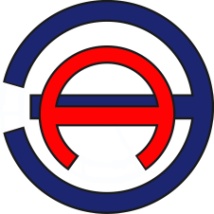 Общество с ограниченной ответственностью «ЭНЕРГОАУДИТ»Юридический/фактический адрес: 160011, г. Вологда, ул. Герцена, д. 56, оф. 202 тел/факс: 8 (8172) 75-60-06, 733-874, 730-800 адрес электронной почты: energoaudit35@list.ru Свидетельство саморегулируемой организации № СРО № 3525255903-25022013-Э0183Заказчик: Администрация Старомышастовского сельского поселения Динского районаЮридический адрес: 353220, Краснодарский край, Динской район, ст-ца Старомышастовская, ул. Красная, д. 133Наименование, местонахождение водозабораГод ввода в эксплуатациюГлубина скважины, м / глубина установки насоса, мМощность скважины по паспорту, м3/часМощность скважины фактическая, м3/часУстановленная мощность, м3/сут.Фактический подъем, м3/сут.Наличие приборов учета водыСостав сооружений, установленного оборудованияИзнос, %Режим работыАртскважина №060 «Степная»2001170 / 5530,029,0600240имеется, СТВХ-80Марка насоса – ЭЦВ 8-27-70Всесезонно, круглосуточноАртскважина №118-Д «Парк»1990220 / 4548,047,1960590имеется, СТВХ-80Марка насоса – ЭЦВ 8-40-90Всесезонно, круглосуточноАртскважина №2757 «Сырзавод»1967155 / 42,534,029,8600290имеется, СТВХ-80Марка насоса – ЭЦВ 8-25-100Всесезонно, круглосуточноАртскважина №6551 «Бр №2»1984160 / 4518,016,0384150имеется, СТВХ-80Марка насоса – ЭЦВ 6-16-110Всесезонно, круглосуточноАртскважина №210 ГР2008175 / 6040,029,8600250имеется, СТВХ-80Марка насоса – ЭЦВ 6-16-90Всесезонно, круглосуточноВСЕГО:ВСЕГО:ВСЕГО:ВСЕГО:ВСЕГО:31441520№ п/пОпределяемые показателиЕдиницы измеренияРезультаты исследованийГигиенический нормативНД на методы испытанийПротокол №1264.2ДПротокол №1264.2ДПротокол №1264.2ДПротокол №1264.2ДПротокол №1264.2ДПротокол №1264.2ДСанитарно-гигиеническая лабораторияСанитарно-гигиеническая лабораторияСанитарно-гигиеническая лабораторияСанитарно-гигиеническая лабораторияСанитарно-гигиеническая лабораторияСанитарно-гигиеническая лаборатория1Ион аммониямг/дм3менее 0,05не более 2ГОСТ 4192-822Железомг/дм3менее 0,10,3ГОСТ 4011-723Нитраты (по NO3)мг/дм3менее 0,145ГОСТ 18826-734Нитриты (по NO2)мг/дм3менее 0,003не более 3ГОСТ 4192,825Сульфатымг/дм396500ГОСТ 31940-20126Марганецмг/дм30,0160,1ГОСТ 4974-727Свинецмг/дм3менее 0,0001не более 0,03ГОСТ 31866-20128Медьмг/дм3менее 0,00051ГОСТ 31866-20129Цинкмг/дм3менее 0,0005не более 5ГОСТ 31866-201210Полифосфатымг/дм3менее 0,013,5ГОСТ 18309-7211Фторидымг/дм30,51не более 1,5ГОСТ 4386-8912Хлоридымг/дм339350ГОСТ 4245-7213Жесткость общая°Ж1,47ГОСТ 31954-201214рНединицы рН8,2от 6 до 9ПНД Ф 14.1:2:3:4.121-9715Окисляемость перманганатнаямгО2/дм31,25ПНД Ф 14.2:4.154-9916Общая минерализация (сухой остаток)мг/дм3428,61000ГОСТ 18164-7217Запахбаллы02ГОСТ 3351-7418Мутностьмг/дм30,6не более 1,5ГОСТ 3351-7419Привкусбаллы02ГОСТ 3351-7420Цветностьград.620ГОСТ 31868-2012212,4-Д кислотамг/дм3менее 0,0020,03МУ 1541-7622гамма-изомер ГХЦГмг/дм3менее 0,00010,002ГОСТ 31858-201223ДДТ и его метаболитымг/дм3менее 0,0001не более 0,002ГОСТ 31858-2012Микробиологическая лабораторияМикробиологическая лабораторияМикробиологическая лабораторияМикробиологическая лабораторияМикробиологическая лабораторияМикробиологическая лаборатория1ОКБв 100 млНе обнаруженоне доп.МУК 4.2.1018-012ТКБв 100 млНе обнаруженоне доп.МУК 4.2.1018-013ОМЧКОЕ в 1 мл150МУК 4.2.1018-01Протокол №1265.2ДПротокол №1265.2ДПротокол №1265.2ДПротокол №1265.2ДПротокол №1265.2ДПротокол №1265.2ДСанитарно-гигиеническая лабораторияСанитарно-гигиеническая лабораторияСанитарно-гигиеническая лабораторияСанитарно-гигиеническая лабораторияСанитарно-гигиеническая лабораторияСанитарно-гигиеническая лаборатория1Ион аммониямг/дм3менее 0,05не более 2ГОСТ 4192-822Железомг/дм3менее 0,10,3ГОСТ 4011-723Нитраты (по NO3)мг/дм3менее 0,145ГОСТ 18826-734Нитриты (по NO2)мг/дм3менее 0,003не более 3ГОСТ 4192,825Сульфатымг/дм379,2500ГОСТ 31940-20126Марганецмг/дм30,020,1ГОСТ 4974-727Свинецмг/дм3менее 0,0001не более 0,03ГОСТ 31866-20128Медьмг/дм3менее 0,00051ГОСТ 31866-20129Цинкмг/дм3менее 0,0005не более 5ГОСТ 31866-201210Полифосфатымг/дм3менее 0,013,5ГОСТ 18309-7211Фторидымг/дм30,61не более 1,5ГОСТ 4386-8912Хлоридымг/дм342350ГОСТ 4245-7213Жесткость общая°Ж1,357ГОСТ 31954-201214рНединицы рН8,3от 6 до 9ПНД Ф 14.1:2:3:4.121-9715Окисляемость перманганатнаямгО2/дм30,965ПНД Ф 14.2:4.154-9916Общая минерализация (сухой остаток)мг/дм3421,41000ГОСТ 18164-7217Запахбаллы02ГОСТ 3351-7418Мутностьмг/дм30,6не более 1,5ГОСТ 3351-7419Привкусбаллы02ГОСТ 3351-7420Цветностьград.620ГОСТ 31868-2012212,4-Д кислотамг/дм3менее 0,0020,03МУ 1541-7622гамма-изомер ГХЦГмг/дм3менее 0,00010,002ГОСТ 31858-201223ДДТ и его метаболитымг/дм3менее 0,0001не более 0,002ГОСТ 31858-2012Микробиологическая лабораторияМикробиологическая лабораторияМикробиологическая лабораторияМикробиологическая лабораторияМикробиологическая лабораторияМикробиологическая лаборатория1ОКБв 100 млНе обнаруженоне доп.МУК 4.2.1018-012ТКБв 100 млНе обнаруженоне доп.МУК 4.2.1018-013ОМЧКОЕ в 1 мл250МУК 4.2.1018-01Наименование узла и его местоположениеОборудованиеОборудованиеОборудованиеОборудованиеОборудованиеУдельное энергопотребление на подъем и подачу 1 м3 питьевой воды в 2014 годуУдельное энергопотребление на подъем и подачу 1 м3 питьевой воды в 2014 году (с учетом потерь ЭЭ)Наименование узла и его местоположениеМарка насоса, количествоПроизводительность, м3/часНапор, мМощность, кВтИзнос, % Удельное энергопотребление на подъем и подачу 1 м3 питьевой воды в 2014 годуУдельное энергопотребление на подъем и подачу 1 м3 питьевой воды в 2014 году (с учетом потерь ЭЭ)Артскважина №060 «Степная»1 шт. ЭЦВ 8-25-10025100110,485 кВтч/м30,491 кВтч/м3Артскважина №118-Д «Парк»1 шт. ЭЦВ 8-40-904090170,204 кВтч/м30,217 кВтч/м3Артскважина №2757 «Сырзавод»1 шт. ЭЦВ 8-25-10025100110,612 кВтч/м30,615 кВтч/м3Артскважина №6551 «Бр №2»1 шт. ЭЦВ 6-16-9016907,50,427 кВтч/м30,427 кВтч/м3Артскважина №210 ГР1 шт. ЭЦВ 8-25-10025100110,825 кВтч/м30,825 кВтч/м3Технологический номер трубопроводаОснование эксплуатацииДиаметр трубопровода, мм.Материал трубопроводаДата ввода в эксплуатацию (строительства)Протяженность трубопровода, м.ул. Сады Южныехоз. ведение63п/э04.05.2007650ул. Пушкина (от ул. К. Маркса до ул. Крупской)хоз. ведение63п/э05.06.2007300ул. Ленина (от ул. Степной до реки)хоз. ведение63п/э21.06.2007150ул. Орджоникидзе (от ул. Советской до ул. Куйбышева)хоз. ведение63п/э11.06.20081100ул. Сады Южные (от дома №65 до ул. Слава)хоз. ведение63п/э24.07.2008100ул. Краснознаменная (от ул. Степной до реки)хоз. ведение63п/э15.08.2008660ул. Светлаяхоз. ведение63п/э27.08.2008320ул. Красная (от ул. Кирова до ул. Ленина)хоз. ведение63п/э05.09.200880ул. Кирова (от ул. Орджоникидзе до реки)хоз. ведение63п/э17.09.200886ул. Орджоникидзе (от ул. Октябрьской до ул. Пушкина)хоз. ведение63п/э29.09.2008450ул. Куйбышева (от ул. Степной до реки)хоз. ведение63п/э09.10.2008550ул. Крупская (от ул. Чапаева до ул. Пушкина)хоз. ведение63п/э20.11.20081200ул. Крупская (от ул. Пушкина до ул. Шевченко)хоз. ведение63п/э05.03.2009280ул. Береговаяхоз. ведение63п/э17.03.200950ул. Фурманова (от ул. К. Маркса до ул. Крупской)хоз. ведение63п/э31.03.2009200ул. Выгонная (от дома №102 до дома №114 с закольцовкой с ул. Краснознаменной)хоз. ведение63п/э10.04.2009250ул. Выгонная (на участке от ул. Новая жизнь до ул. Пушкина)хоз. ведение63п/э30.04.2009500пер. Пролетарскийхоз. ведение63п/э12.05.2009150ул. Выгонная (от дома №3 до дома №9)хоз. ведение63п/э18.05.200950ул. Шевченко (от ул. Кооперативной до реки)хоз. ведение63п/э18.06.2009250ул. Восточнаяхоз. ведение63п/э26.06.2009200по ул. Советской от ул. Красной до Аптекихоз. ведение63п/э06.07.200950ул. Пролетарская за рекойхоз. ведение63п/э21.07.2009400ул. Шевченко от ул. К. Маркса до ул. Крупскойхоз. ведение63п/э03.08.2009200ул. Южные Садыхоз. ведение63п/э31.08.20091400ул. Орджоникидзе (от ул. Крижжановского до ул. Октябрьской)хоз. ведение110п/э10.09.2009200ул. Крижжановского (от ул. Орджоникидзе до ул. Первомайской)хоз. ведение63п/э29.09.2009200ул. Первомайская от ул. Советской до ул. Крижжановскогохоз. ведение63п/э29.10.2009900ул. Кооперативная (от ул. Шевченко до ул. Октябрьской)хоз. ведение63п/э19.03.2010699ул. Октябрьская (от ул. Кооперативной до ул. Красной)хоз. ведение63п/э02.04.2010200ул. Пушкина от ул. Красной до ул. Кооперативнойхоз. ведение63п/э14.04.2010200ул. Новая жизнь от ул. Красной до ул. Кооперативнойхоз. ведение63п/э29.04.2010200ул. Шевченко (от ул. Красной до ул. Кооперативной)хоз. ведение63п/э11.05.2010200пер. Кооперативныйхоз. ведение50п/э26.05.2010108ул. Выгоннаяхоз. ведение63п/э31.05.201040ул. Красная от ул. Шевченко до ул. Пушкинахоз. ведение63п/э16.06.2010250ул. Фрунзе от ул. Крупской до ул. Горькогохоз. ведение63п/э29.06.2010200ул. Мичурина от ул. Чапаева до ул. Новая жизньхоз. ведение63п/э22.07.2010500ул. К. Маркса от ул. Чапаева до ул. 40 Лет Победыхоз. ведение63п/э24.08.2010400ул. Октябрьская от ул. Кооперативная до рекихоз. ведение63п/э17.09.2010450пер. Октябрьскийхоз. ведение63п/э23.09.201080ул. Красная от ул. Краснознаменной до ул. Чкаловахоз. ведение63п/э01.10.2010120ул. Молодежнаяхоз. ведение63п/э08.10.2010320ул. Заречнаяхоз. ведение63п/э14.10.2010200ул. Новая жизнь от ул. К. Маркса до ул. Крупскойхоз. ведение63п/э25.10.2010260ул. Фрунзе от ул. К. Марксахоз. ведение63п/э29.10.201098ул. Северная от ул. Мичурина до №26хоз. ведение63п/э05.11.201085ул. Пушкина от ул. Первомайской до ул. Орджоникидзехоз. ведение63п/э15.06.2011200ул. Набережнаяхоз. ведение25п/э30.06.2011120ул. Садовая от ул. Фурманова до ул. Чапаевахоз. ведение63п/э08.07.2011130ул. Чапаева от ул. Энгельса до ул. Мичуринахоз. ведение90п/э28.07.2011260ул. Пушкина от ул. Красной до ул. Кооперативнойхоз. ведение63п/э11.08.2011130ул. Мирахоз. ведение63п/э29.09.2011800пер. Тихийхоз. ведение50п/э14.10.2011150ул. Фрунзе от ул. Горького до ул. Энгельсахоз. ведение63п/э27.10.2011280ул. Садовая от ул. Ленина до ул. Севернойхоз. ведение110п/э15.03.20121600ул. Энгельса от ул. Ленина до ул. Севернойхоз. ведение110п/э25.04.20121600ул. Мичурина от ул. Ленина до ул. Севернойхоз. ведение110п/э31.05.20121700ул. Кирова от ул. Энгельса до ул. Мичуринахоз. ведение63п/э14.06.2012300ул. Чкалова от ул. Энгельса до ул. Мичуринахоз. ведение63п/э04.07.2012300ул. Краснознаменная от ул. Энгельса до ул. Мичуринахоз. ведение63п/э24.07.2012300ул. Куйбышева от ул. Энгельса до ул. Мичуринахоз. ведение63п/э14.08.2012300ул. Пролетарская от ул. Энгельса до ул. Мичуринахоз. ведение63п/э31.08.2012300ул. Ленина от ул. Энгельса до ул. Мичуринахоз. ведение63п/э12.09.2012300ул. Степная от ул. Советской до ул. Кировахоз. ведение63п/э25.09.2012400ул. Чкалова от ул. Орджоникидзе до рекихоз. ведение63п/э10.10.2012150пер. Красный от ул. Чапаева до ул. Крижжановскогохоз. ведение63п/э30.10.2012425ул. Крижжановского от ул. Красной до рекихоз. ведение63п/э03.04.2013775ул. Новая Жизнь от ул. Красной до ул. К. Марксахоз. ведение63п/э11.03.2013375ул. Набережная от ул. Орджоникидзе до дома №22хоз. ведение63п/э11.07.2013200ул. Северная от пер. Куйбышева до дома №8хоз. ведение50п/э31.07.2013125ул. Северная от ул. Мичурина до дома №2гхоз. ведение50п/э28.08.201380ул. Набережная от ул. Краснознаменной до ул. Чкаловахоз. ведение50п/э17.09.2013300ул. Орджоникидзе от ул. Пушкина до ул. Советскойхоз. ведение63п/э15.10.2013400ул. Степная от ул. Крижжановского до Октябрьскойхоз. ведение100сталь10.03.1969225пер. Первомайский от ул. Орджоникидзе до ул. Степнойхоз. ведение40п/э10.03.1969120пер. Первомайский от ул. Орджоникидзе до ул. Первомайскойхоз. ведение50сталь10.03.1969175ул. Пушкина от ул. Орджоникидзе до ул. Степнойхоз. ведение40сталь20.09.1968120ул. Октябрьская от ул. Первомайской до рекихоз. ведение50сталь20.09.1968200ул. Октябрьская от ул. Степной до Первомайскойхоз. ведение50п/э20.09.1968300ул. Чапаева от ул. Степной до ул. Цветочнойхоз. ведение100сталь20.09.1968230ул. Сиреневая – хозпроездхоз. ведение57сталь25.06.1986300ул. Звездная – хозпроездхоз. ведение57сталь25.06.1986300ул. Цветочная - хозпроездхоз. ведение50п/э25.06.1986300ул. Кирова от ул. Степной до ул. Орджоникидзехоз. ведение57сталь10.03.1970150ул. Чкалова от ул. Степной до ул. Орджоникидзехоз. ведение57сталь20.09.1968150ул. Советская от ул. Степной до ул. Орджоникидзехоз. ведение100сталь20.09.1968140ул. Советская от ул. Орджоникидзе до ул. Базарнойхоз. ведение100п/э10.03.1970450ул. Советская от ООО Агрофирма «Луч» до почтыхоз. ведение50сталь10.03.1970360ул. Советская от ул. Крупской до ул. Горькогохоз. ведение100сталь10.03.1970230ул. Ленина от реки до дома №1хоз. ведение150асбест05.03.19802450ул. Кирова от реки до ул. Кооперативнойхоз. ведение50п/э20.03.1968170ул. Кирова от ул. Кооперативной до ул. Горькогохоз. ведение57сталь20.03.19681000ул. Кирова от ул. Горького до ул. Энгельсахоз. ведение63п/э20.03.1968150ул. Кирова от ул. Мичурина до ул. Выгоннойхоз. ведение63п/э10.03.1971175ул. Кирова от ул. Выгонной до дома №16хоз. ведение57сталь10.03.1971200ул. Кирова от дома №2 до дома №16хоз. ведение50п/э10.03.1971110ул. Чкалова от ул. Красной до ул. Крупскойхоз. ведение50сталь10.03.1971561ул. Чкалова от ул. Крупской до ул. Энгельсахоз. ведение75п/э10.03.1971425ул. Чкалова от ул. Мичурина до Выгоннойхоз. ведение50п/э10.03.1971150ул. Краснознаменная от ул. Красной до ул. Энгельсахоз. ведение63п/э01.06.1970750ул. Краснознаменная от ул. Мичурина до Выгоннойхоз. ведение50сталь01.06.1970170ул. Куйбышева от ул. Красной до Энгельсахоз. ведение63п/э16.09.2014615ул. Пролетарская от ул. Красной до дома №17хоз. ведение100асбест10.03.1980440ул. Пролетарская от дома №17 до ул. Энгельсахоз. ведение100сталь10.03.1980125ул. Шевченко от ул. Красной до ул. К. Марксахоз. ведение57сталь15.10.1974300ул. Шевченко от ул. Крупской до ул. Энгельсахоз. ведение63п/э15.10.1974360ул. Шевченко от ООО «Луч» до дома №1хоз. ведение100асбест15.10.1974675ул. Пушкина от реки до ул. Кооперативнойхоз. ведение50сталь20.03.1975200ул. Пушкина от ул. К. Маркса до дома №65хоз. ведение40п/э20.03.1975150ул. Пушкина от ул. К. Маркса до Крупскойхоз. ведение63п/э20.03.1975275ул. Пушкина от ул. Крупской до ул. Садовойхоз. ведение100асбест20.03.1975500ул. Пушкина от ул. Садовой до ул. Выгоннойхоз. ведение63п/э20.03.1975300ул. Кубанскаяхоз. ведение100сталь30.08.1968200ул. Новая жизнь от реки до Кооперативнойхоз. ведение50сталь10.04.1969275ул. Новая жизнь от ул. Крупской до ул. Садовойхоз. ведение125п/э10.04.1969525ул. Новая жизнь от ул. Энгельса до ул. Садовойхоз. ведение57сталь10.04.1969150ул. Октябрьская от ул. Красной до ул. Крупскойхоз. ведение50сталь20.02.1968600ул. Октябрьская от ул. Крупской до ул. Энгельсахоз. ведение57сталь20.02.1968380ул. Крижжановского от ул. Красной до ул. Энгельсахоз. ведение70сталь20.06.1969933ул. 40 лет Победыхоз. ведение100сталь10.07.1978350ул. Фрунзе от ул. Красной до ул. К. Марксахоз. ведение100асбест20.06.1978300ул. Фрунзе от ул. Энгельса до ул. Садовойхоз. ведение50сталь20.06.1978150ул. Чапаева от реки до ул. Заречнойхоз. ведение57сталь20.03.1970975ул. Чапаева от ул. Красной до ул. Энгельсахоз. ведение110п/э20.03.1970830ул. Фурманова от ул. Красной до ул. К. Марксахоз. ведение63п/э10.10.1968330ул. Шпак от ул. Красной до ул. Горькогохоз. ведение63п/э15.05.1972600ул. Леваневского от ул. Красной до ул. Горькогохоз. ведение63п/э15.05.1972590ул. Шпак от ул. Краснойхоз. ведение63п/э15.05.1972500пер. Октябрьский от ул. Крижжановского до ул. Чапаевахоз. ведение50сталь20.03.1974100ул. Базарнаяхоз. ведение100п/э10.10.1968200ул. Кооперативная от ул. Шевченко до ул. Ленинахоз. ведение100асбест20.09.1967400ул. Кооперативная от ул. Ленина до ул. Кировахоз. ведение63п/э20.09.2014152ул. Кооперативная от ул. Кирова до ул. Чкаловахоз. ведение63п/э20.09.2014152ул. Береговая с ул. Кооперативнойхоз. ведение50сталь26.04.1976150ул. Красная от ул. Шмидта до ул. Леваневскогохоз. ведение63п/э20.08.1969200ул. Красная от ул. Леваневского до ул. Чапаевахоз. ведение90п/э20.08.1969575ул. Красная от ул. Чапаева до ул. Молодежнойхоз. ведение100сталь20.08.1969600ул. Красная от ул. Молодежной до ул. Октябрьскойхоз. ведение90п/э20.08.1969150ул. Красная от ул. Октябрьской до ул. Пушкинахоз. ведение100сталь20.08.1969375ул. Красная от администрации до ул. Ленинахоз. ведение65п/э20.08.1969100ул. Красная от ул. Кирова до ул. Чкаловахоз. ведение57сталь20.08.1969230ул. Красная от ул. Краснознаменной до ул. Севернойхоз. ведение100сталь20.08.1969575ул. К. Маркса от ул. Леваневского до ул. Чапаевахоз. ведение50сталь25.05.1973575ул. К. Маркса от ул. 40 лет Победы до ул. Пушкинахоз. ведение50сталь25.05.1973830ул. К. Маркса от ул. Пушкина до ул. Советскойхоз. ведение100п/э25.05.1973430ул. К. Маркса от ул. Советской до ул. Ленинахоз. ведение100асбест25.05.1973200ул. К. Маркса от ул. Ленина до ул. Краснознаменнойхоз. ведение100сталь25.05.1973600пер. Куйбышева от ул. Пролетарской по ул. Севернойхоз. ведение50п/э10.03.1982250ул. Крупская от ул. Леваневского до ул. Шпакхоз. ведение63п/э10.06.1977180ул. Крупская от ул. Шпак до ул. Чапаевахоз. ведение57сталь10.06.1977380ул. Крупская от ул. Шевченко до ул. Ленинахоз. ведение100асбест10.06.1977400ул. Крупская от ул. Ленина до ул. Чкаловахоз. ведение100сталь10.06.1977400ул. Новаяхоз. ведение50сталь10.03.1986350ул. Горького от ул. Леваневского до ул. Чапаевахоз. ведение63п/э25.04.1975550ул. Горького от ул. Чапаева до ул. Новая жизньхоз. ведение100сталь25.04.1975800ул. Горького от ул. Новая жизнь до ул. Пушкинахоз. ведение63п/э25.04.1975450ул. Горького от ул. Пушкина до ул. Шевченкохоз. ведение50сталь25.04.1975250ул. Горького от ул. Советской до ул. Ленинахоз. ведение100сталь25.04.1975125ул. Горького от ул. Ленина до ул. Кировахоз. ведение63п/э10.08.2014150ул. Горького от ул. Кирова до ул. Чкаловахоз. ведение50сталь25.04.1975292ул. Энгельса от ул. Фурманова до ул. Чапаевахоз. ведение63п/э20.05.1970175ул. Энгельса от ул. Чапаева до ул. Шевченкохоз. ведение100п/э20.05.19701550ул. Садовая от ул. Чапаева до ул. Новая жизньхоз. ведение63п/э10.04.1968750ул. Садовая от ул. Новая жизнь до ул. Пушкинахоз. ведение100сталь10.04.1968520ул. Садовая от ул. Пушкина до ул. Шевченкохоз. ведение100асбест10.04.1968270ул. Садовая от ул. Шевченко до ул. Советскаяхоз. ведение100асбест10.04.1968255ул. Мичурина от ул. Новая жизнь до ул. Советскойхоз. ведение63п/э15.08.1979975ул. Мичурина от ул. Советской до ул. Ленинахоз. ведение32сталь15.08.1979175ул. Выгонная от ул. Пушкина до ул. Шевченкохоз. ведение65п/э20.03.1975200ул. Выгонная от ул. Шевченко до ул. Ленинахоз. ведение50сталь20.03.1975350ул. Выгонная от ул. Ленина до дома №102хоз. ведение63п/э20.03.1975875ул. Выгонная от дома №114 до ул. Куйбышевахоз. ведение50сталь20.03.1975350пер. Пушкинахоз. ведение50сталь20.09.1979150ул. Красная – проулокхоз. ведение50п/э10.03.1981125ул. Мичурина (от ул. Ленина до ул. Северной)хоз. ведение50сталь05.05.19711700ул. Крупская от ул. Чапаева до ул. Пушкинахоз. ведение100сталь18.04.19721175ул. Энгельса от ул. Ленина до ул. Краснознаменнойхоз. ведение150п/э20.09.1968975ул. Энгельса от ул. Краснознаменной до Куйбышевахоз. ведение40п/э05.03.1969240ул. Кооперативная переход через ул. Советскуюхоз. ведение90п/э10.09.201440ул. Чкалова от реки до ул. Краснойхоз. ведение63п/э10.09.2014254ул. Горького от ул. Кирова до дома №132хоз. ведение63п/э10.09.201478артскважина №060 Степнаяхоз. ведение110п/э05.08.201441ИТОГОИТОГОИТОГОИТОГОИТОГО71619ГруппаЦелевые показатели на 2014 годЦелевые показатели на 2014 год1. Показатели качества воды1. Удельный вес проб воды у потребителя, которые не отвечают гигиеническим нормативам по санитарно-химическим показателям, %01. Показатели качества воды2. Удельный вес проб воды у потребителя, которые не отвечают гигиеническим нормативам по микробиологическим показателям, %02. Показатели надежности и бесперебойности водоснабжения1. Водопроводные сети, нуждающиеся в замене, км.2. Показатели надежности и бесперебойности водоснабжения2. Аварийность на сетях водопровода (ед./год).2. Показатели надежности и бесперебойности водоснабжения3. Износ водопроводных сетей, %953. Показатели качества обслуживания абонентов1. Количество жалоб абонентов на качество питьевой воды 3. Показатели качества обслуживания абонентов2. Обеспеченность населения централизованным водоснабжением (в процентах от численности населения)803. Показатели качества обслуживания абонентов3. Охват абонентов приборами учета (доля абонентов с приборами учета по отношению к общему числу абонентов, в процентах):3. Охват абонентов приборами учета (доля абонентов с приборами учета по отношению к общему числу абонентов, в процентах):3. Показатели качества обслуживания абонентовнаселение83,83. Показатели качества обслуживания абонентовпрочие потребители92,23. Показатели качества обслуживания абонентовбюджетные организации93,34. Показатели эффективности использования ресурсов, в том числе сокращения потерь воды при транспортировке1. Объем неоплаченной воды от общего объема подачи %нет данных4. Показатели эффективности использования ресурсов, в том числе сокращения потерь воды при транспортировке2. Утечка и неучтенный расход воды, тыс. м3138,75. Соотношение цены реализации мероприятий инвестиционной программы и эффективности (улучшения качества воды)1. Доля расходов на оплату услуг в совокупном доходе населения, %Инвестиционные программы отсутствуют6. Иные показатели1. Удельное энергопотребление на водоподготовку 1 м3 питьевой водыводоподготовка отсутствует6. Иные показатели2. Удельное энергопотребление на подачу 1 м3 питьевой воды0,574 кВтч/м3Статья расходаЕдиница измерения2012 год2013 год2014 годОбъем поднятой воды (всего), в том числе:тыс. м3580,0505,1474,6из поверхностных источниковтыс. м30,00,00,0из подземных источниковтыс. м3580,0505,1474,6Объем воды, пропущенной через очистные сооружениятыс. м30,00,00,0Объем питьевой воды, поданной в сетьтыс. м3580,0505,1474,6из собственных источниковтыс. м3580,0505,1474,6получено со сторонытыс. м30,00,00,0Объем реализации питьевой воды, в том числетыс. м3391,0353,4335,9по приборам учетатыс. м3182,3216,0266,8по нормативам потреблениятыс. м3208,7137,469,1по категориям абонентов, в том числетыс. м3391,0353,4335,9населениютыс. м3359,0321,3309,2бюджетным потребителямтыс. м36,05,55,7прочим потребителямтыс. м326,026,621,0Потери в сетяхтыс. м3189,0151,7138,7№ п/пНазвание населенного пункта, наименование водозаборного сооруженияОбъемы подачи воды за 2012 год, тыс. м3Объемы подачи воды за 2013 год, тыс. м3Расход в сутки максимального водопотребления за 2014 год, м3Объемы подачи воды за 2014 год, тыс. м31Артскважина №060 «Степная», ст-ца Старомышастовская139,38296,3287,013687,32Артскважина №118-Д «Парк», ст-ца Старомышастовская96,36219,710183,747655,893Артскважина №2757 «Сырзавод», ст-ца Старомышастовская177,002231,868647,964197,0894Артскважина №6551 «Бр №2», ст-ца Старомышастовская73,27156,906138,338442,0785Артскважина №210 ГР, ст-ца Старомышастовская93,977100,346303,43292,294№ п/пПотребительОбъемы реализации воды за 2012 год, тыс. м3Объемы реализации воды за 2013 год, тыс. м3Объемы реализации воды за 2014 год, тыс. м31Население359,0321,3309,22Бюджетные потребители6,05,55,73Прочие потребители26,026,621,0Статья расходаЕдиница измерения2012 год2013 год2014 годОбъем реализации воды населениютыс. м3359,0321,3309,2№ п/пСтепень благоустройства жилищного фондаНорматив потребления коммунальных услуг в жилых помещениях (куб. метр в месяц на 1 человека)Норматив потребления коммунальных услуг в жилых помещениях (куб. метр в месяц на 1 человека)Норматив потребления коммунальных услуг в жилых помещениях (куб. метр в месяц на 1 человека)№ п/пСтепень благоустройства жилищного фондапо горячему водоснабжениюпо холодному водоснабжениюпо водоотведениюс 1 января 2014 года по 30 июня 2014 годас 1 января 2014 года по 30 июня 2014 годас 1 января 2014 года по 30 июня 2014 годас 1 января 2014 года по 30 июня 2014 годас 1 января 2014 года по 30 июня 2014 года1Многоквартирные дома и жилые дома с централизованным холодным и горячим водоснабжением, канализацией2,103,255,352Многоквартирные дома и жилые дома с централизованным холодным водоснабжением, канализацией без централизованного горячего водоснабжения с водонагревателями различного типа-5,725,723Многоквартирные дома и жилые дома с централизованным холодным водоснабжением, канализацией без централизованного горячего водоснабжения и водонагревателей различного типа-4,734,734Многоквартирные дома и жилые дома с централизованным холодным водоснабжением без централизованного горячего водоснабжения, канализации, с водонагревателями различного типа-4,98-5Многоквартирные дома и жилые дома с централизованным холодным водоснабжением без централизованного горячего водоснабжения, канализации и водонагревателей различного типа-2,84-6Многоквартирные дома и жилые дома, не оборудованные внутридомовыми системами водоснабжения, без централизованной канализации с водопользованием из водоразборных колонок-1,96-с 1 июля 2014 года по 31 декабря 2014 годас 1 июля 2014 года по 31 декабря 2014 годас 1 июля 2014 года по 31 декабря 2014 годас 1 июля 2014 года по 31 декабря 2014 годас 1 июля 2014 года по 31 декабря 2014 года1Многоквартирные дома и жилые дома с централизованным холодным и горячим водоснабжением, канализацией2,654,046,692Многоквартирные дома и жилые дома с централизованным холодным водоснабжением, канализацией, без централизованного горячего водоснабжения с водонагревателями различного типа-6,596,593Многоквартирные дома и жилые дома с централизованным холодным водоснабжением, канализацией, без централизованного горячего водоснабжения и водонагревателей различного типа-5,345,344Многоквартирные дома и жилые дома с централизованным холодным водоснабжением, без централизованного горячего водоснабжения, канализации, с водонагревателями различного типа-5,63-5Многоквартирные дома и жилые дома с централизованным холодным водоснабжением, без централизованного горячего водоснабжения, канализации и водонагревателей различного типа-3,79-6Многоквартирные дома и жилые дома, не оборудованные внутридомовыми системами водоснабжения, с водопользованием из водоразборных колонок-1,96-с 1 января 2015 года по 30 июня 2015 годс 1 января 2015 года по 30 июня 2015 годс 1 января 2015 года по 30 июня 2015 годс 1 января 2015 года по 30 июня 2015 годс 1 января 2015 года по 30 июня 2015 год1Многоквартирные дома и жилые дома с централизованным холодным и горячим водоснабжением, канализацией2,9154,4447,3592Многоквартирные дома и жилые дома с централизованным холодным водоснабжением, канализацией, без централизованного горячего водоснабжения с водонагревателями различного типа-7,2497,2493Многоквартирные дома и жилые дома с централизованным холодным водоснабжением, канализацией, без централизованного горячего водоснабжения и водонагревателей различного типа-5,8745,8744Многоквартирные дома и жилые дома с централизованным холодным водоснабжением, без централизованного горячего водоснабжения, канализации, с водонагревателями различного типа-6,193-5Многоквартирные дома и жилые дома с централизованным холодным водоснабжением, без централизованного горячего водоснабжения, канализации и водонагревателей различного типа-4,169-6Многоквартирные дома и жилые дома, не оборудованные внутридомовыми системами водоснабжения, с водопользованием из водоразборных колонок-2,156-с 1 июля 2015 года по 31 декабря 2015 годас 1 июля 2015 года по 31 декабря 2015 годас 1 июля 2015 года по 31 декабря 2015 годас 1 июля 2015 года по 31 декабря 2015 годас 1 июля 2015 года по 31 декабря 2015 года1Многоквартирные дома и жилые дома с централизованным холодным и горячим водоснабжением, канализацией3,184,8488,0282Многоквартирные дома и жилые дома с централизованным холодным водоснабжением, канализацией, без централизованного горячего водоснабжения с водонагревателями различного типа-7,9087,9083Многоквартирные дома и жилые дома с централизованным холодным водоснабжением, канализацией, без централизованного горячего водоснабжения и водонагревателей различного типа-6,4086,4084Многоквартирные дома и жилые дома с централизованным холодным водоснабжением, без централизованного горячего водоснабжения, канализации, с водонагревателями различного типа-6,756-5Многоквартирные дома и жилые дома с централизованным холодным водоснабжением, без централизованного горячего водоснабжения, канализации и водонагревателей различного типа-4,548-6Многоквартирные дома и жилые дома, не оборудованные внутридомовыми системами водоснабжения, с водопользованием из водоразборных колонок-2,352-с 1 января 2016 года по 30 июня 2016 годас 1 января 2016 года по 30 июня 2016 годас 1 января 2016 года по 30 июня 2016 годас 1 января 2016 года по 30 июня 2016 годас 1 января 2016 года по 30 июня 2016 года1Многоквартирные дома и жилые дома с централизованным холодным и горячим водоснабжением, канализацией3,715,6569,3662Многоквартирные дома и жилые дома с централизованным холодным водоснабжением, канализацией, без централизованного горячего водоснабжения с водонагревателями различного типа-9,2269,2263Многоквартирные дома и жилые дома с централизованным холодным водоснабжением, канализацией, без централизованного горячего водоснабжения и водонагревателей различного типа-7,4767,4764Многоквартирные дома и жилые дома с централизованным холодным водоснабжением, без централизованного горячего водоснабжения, канализации, с водонагревателями различного типа-7,882-5Многоквартирные дома и жилые дома с централизованным холодным водоснабжением, без централизованного горячего водоснабжения, канализации и водонагревателей различного типа-5,306-6Многоквартирные дома и жилые дома, не оборудованные внутридомовыми системами водоснабжения, с водопользованием из водоразборных колонок-2,744-с 1 июля 2016 года по 31 декабря 2016 годас 1 июля 2016 года по 31 декабря 2016 годас 1 июля 2016 года по 31 декабря 2016 годас 1 июля 2016 года по 31 декабря 2016 годас 1 июля 2016 года по 31 декабря 2016 года1Многоквартирные дома и жилые дома с централизованным холодным и горячим водоснабжением, канализацией3,9756,0610,0352Многоквартирные дома и жилые дома с централизованным холодным водоснабжением, канализацией, без централизованного горячего водоснабжения с водонагревателями различного типа-9,8859,8853Многоквартирные дома и жилые дома с централизованным холодным водоснабжением, канализацией, без централизованного горячего водоснабжения и водонагревателей различного типа-8,018,014Многоквартирные дома и жилые дома с централизованным холодным водоснабжением, без централизованного горячего водоснабжения, канализации, с водонагревателями различного типа-8,445-5Многоквартирные дома и жилые дома с централизованным холодным водоснабжением, без централизованного горячего водоснабжения, канализации и водонагревателей различного типа-5,685-6Многоквартирные дома и жилые дома, не оборудованные внутридомовыми системами водоснабжения, с водопользованием из водоразборных колонок-2,94-с 2017 годас 2017 годас 2017 годас 2017 годас 2017 года1Многоквартирные дома и жилые дома с централизованным холодным и горячим водоснабжением, канализацией4,246,46410,7042Многоквартирные дома и жилые дома с централизованным холодным водоснабжением, канализацией, без централизованного горячего водоснабжения с водонагревателями различного типа-10,54410,5443Многоквартирные дома и жилые дома с централизованным холодным водоснабжением, канализацией, без централизованного горячего водоснабжения и водонагревателей различного типа-8,5448,5444Многоквартирные дома и жилые дома с централизованным холодным водоснабжением, без централизованного горячего водоснабжения, канализации, с водонагревателями различного типа-9,008-5Многоквартирные дома и жилые дома с централизованным холодным водоснабжением, без централизованного горячего водоснабжения, канализации и водонагревателей различного типа-6,064-6Многоквартирные дома и жилые дома, не оборудованные внутридомовыми системами водоснабжения, с водопользованием из водоразборных колонок-3,136-ПоказательЕд. изм.2013количество человекчел.9800общее количество реализованной воды населениюм3309,2удельное водопотребление холодной воды на 1 человекал./сут86,205удельное водопотребление холодной воды на 1 человекам3/мес2,629Степень благоустройства районов жилой застройкиУдельное хозяйственно-питьевое водопотребление на одного жителя среднесуточное (за год), л/сут.Хозяйственно-питьевые нужды200-250ПоказателиСуточные расходы воды на расчетный срок 2028 год, м3/сут.Хозяйственно-питьевые нужды3311,73Производственные нужды708,35Итого4020,08СооружениеМощность скважины по паспорту, м3/часМощность скважины фактическая, м3/часУстановленная мощность, м3/сут.Фактический подъем, м3/сут.Фактическое среднесуточное потребление воды за 2014 год, м3/сутРезерв (+) / дефицит (-) производственной мощности, м3/сут.Резерв (+) / дефицит (-) производственной мощности, м3/сут.Резерв (+) / дефицит (-) производственной мощности, м3/сут.Резерв (+) / дефицит (-) производственной мощности, м3/сут.СооружениеМощность скважины по паспорту, м3/часМощность скважины фактическая, м3/часУстановленная мощность, м3/сут.Фактический подъем, м3/сут.Фактическое среднесуточное потребление воды за 2014 год, м3/сутМощность скважины по паспорту – Мощность фактическаяМощность скважины фактическая – Установленная мощностьУстановленная мощность – Фактический подъемФактический подъем – Фактическое среднесуточное водопотребление за 2014 год Артскважина №060 «Степная», ст-ца Старомышастовская30,029,0600240239,1781,096,03600,822Артскважина №118-Д «Парк», ст-ца Старомышастовская48,047,1960590153,1230,9170,4400436,877Артскважина №2757 «Сырзавод», ст-ца Старомышастовская34,029,8600290539,974,2115,2310-249,97Артскважина №6551 «Бр №2», ст-ца Старомышастовская18,016,0384150115,2822,00,023434,718Артскважина №210 ГР, ст-ца Старомышастовская40,029,8600250252,8610,2115,2350-2,86№ п/пНаселенный пунктОбъем потребления (реализация) холодной (питьевой) воды за 2014 год, тыс. м31ст-ца Старомышастовская335,9ПотребительОбъемы реализации воды за 2014 год, тыс. м3ПоказателиРасчетный срок 2028 год, тыс. м3Население309,2Хозяйственно-питьевые нужды1212,0932Бюджетные потребители5,7Производственные нужды259,2561Прочие потребители21,0Производственные нужды259,2561ИТОГО:335,91471,3493№ п/пСтатья расходаСуществующее положение, 2014 годРасчетный срок, 2028 год1Объем поднятой воды, (полученной со стороны), тыс. м3474,61471,34932Объем воды на собственные нужды, тыс. м30,0н/д3Объем отпуска в сеть, тыс. м3335,91471,34934Объем потерь в сетях, тыс. м3138,7н/д5Объем потерь в сетях, %29,2н/д6Отпущено воды всего по потребителям, тыс. м3335,91471,3493№ п/пНаселенный пунктХолодная (питьевая) воды, тыс. м3Холодная (питьевая) воды, тыс. м3№ п/пНаселенный пунктСуществующее положение, 2014 годПерспектива, 2028 год1ст-ца Старомышастовская474,61471,3493ВСЕГО:ВСЕГО:474,61471,3493№ п/пНаименование сооружения, населенный пунктМощность водозабора по паспорту при круглосуточном режиме работы / установленная производительность существующего сооружения, м3/сут.Проектная производительность сооружений водоснабжения на расчетный срок, 2028 год, м3/сут.Необходимая мощность водоисточника на расчетный срок 2028 год, м3/сут.Резерв (+) / дефицит (-) производственной мощности, м3/сут.1Артскважина №060 «Степная», артскважина №118-Д «Парк», артскважина №2757 «Сырзавод», артскважина №6551 «Бр №2», артскважина №210 ГР4080,0 / 3144,04080,04020,0859,92* / -876,08**2Проектируемый узел водозаборных сооружений с электролизной установкой для обеззараживания воды, юго-восточная часть ст-цы Старомышастовской-4020,084020,080,0№ п/пНаименование мероприятияЕд. измеренияКол-воЗатраты, тыс. руб. Сроки реализации проекта1Строительство нового узла водозаборных сооружений в ст-це Старомышастовской с 4-мя кустами артезианских скважин (две скважины в кусте - 1 рабочая, 1 резервная), который размещается в юго-восточной части станицы200002023-2028 гг.2Строительство электролизной установки на площадке головных водопроводных сооружений150002023-2028 гг.3Переключение используемых существующих водопроводных сетей на новый узел водопроводных сооружений (после его строительства)50002023-2025 гг.4Строительство водопроводной сети по ул. Мичурина от ул. Чапаева до ул. Садовая, протяженность 0,25 км, материал трубопровода ПЭ 63 ммкм0,253752016 г.5Строительство водопроводной сети по ул. Фурманова от ул. Садовой до ул. Горького, протяженность 0,38 км, материал трубопровода ПЭ 63 ммкм0,385702016 г.6Строительство водопроводной сети по ул. Шмидта от ул. Горького до ул. Красной, протяженность 0,7 км, материал трубопровода ПЭ 63 ммкм0,710502016 г.7Строительство водопроводной сети по ул. Шмидта от ул. Красной до реки на полуостров до дома №16, протяженность 0,6 км, материал трубопровода ПЭ 63 ммкм0,69002016 г.8Строительство водопроводной сети по ул. Заречная от ул. Южная до дома №30А по ул. Леваневского, протяженность 0,4 км, материал трубопровода ПЭ 63 ммкм0,46002016 г.9Строительство водопроводной сети по ул. Красная от ул. Шмидта до ул. Южная, протяженность 0,170 км, материал трубопровода ПЭ 63 ммкм0,172552016 г.10Строительство водопроводной сети по ул. Южная от ул. Красной до реки с переулками, протяженность 1,977 км, материал трубопровода ПЭ 63 ммкм1,9772965,52016 г.11Замена водопроводной сети по ул. Крижжановского от ул. Энгельса до дома №8, протяженность 0,25 км, материал трубопровода ПЭ 63 ммкм0,252502016 г.12Замена водопроводной сети по ул. Горького от дома № 46 до дома №54, протяженность 0,1 км, материал трубопровода ПЭ 63 ммкм0,11002016 г.13Замена водопроводной сети по ул. Октябрьская от дома №18 до ул. Крупской, протяженность 0,083 км, материал трубопровода ПЭ 63 ммкм0,083832016 г.14Замена водопроводной сети по ул. Кирова от ул. Выгонная до ул. Мичурина, протяженность 0,19 км, материал трубопровода ПЭ 63 ммкм0,191902016 г.15Строительство водопроводной сети по ул. Космонавтов от ул. Западной до ул. Казачьей, протяженность 0,25 км, материал трубопровода ПЭ 110 ммкм0,253752017 г.16Строительство водопроводной сети по ул. Казачья от ул. Западной до ул. Шевченко, протяженность 0,65 км, материал трубопровода ПЭ 110 ммкм0,659752017 г.17Строительство водопроводной сети по хозпроезду ул. Восточной до хозпроезда ул. Солнечной, протяженность 1,05 км, материал трубопровода ПЭ 110 ммкм1,0515752017 г.18Строительство водопроводной сети по хозпроезду ул. Цветочной до хозпроезда ул. Солнечной, протяженность 0,85 км, материал трубопровода ПЭ 110 ммкм0,8512752017 г.19Строительство водопроводной сети по хозпроезду ул. Солнечной от хозпроезда ул. Восточной до ул. Сады Южные, протяженность 1,1 км, материал трубопровода ПЭ 110 ммкм1,116502017 г.20Замена водопроводной сети по ул. Чкалова от дома №20 до дома №24, протяженность 0,1 км, материал трубопровода ПЭ 63 ммкм0,11002017 г.21Замена водопроводной сети по ул. Шевченко от ул. Карла Маркса до ул. Красной, протяженность 0,3 км, материал трубопровода ПЭ 63 ммкм0,33002017 г.22Замена водопроводной сети по ул. Советская от ул. Садовой до дома №7 по ул. Садовая, протяженность 0,2 км, материал трубопровода ПЭ 63 ммкм0,22002017 г.23Строительство водопроводной сети по ул. Краснознаменная от ул. Выгонной до ул. Олимпийской, протяженность 0,58 км, материал трубопровода ПЭ 63 ммкм0,588702018 г.24Строительство водопроводной сети по ул. Олимпийской, протяженность 0,12 км, материал трубопровода ПЭ 63 ммкм0,121802018 г.25Строительство водопроводной сети по ул. Сочинская, протяженность 0,12 км, материал трубопровода ПЭ 63 ммкм0,121802018 г.26Строительство водопроводной сети по ул. им. Сухенко, протяженность 0,12 км, материал трубопровода ПЭ 63 ммкм0,121802018 г.27Строительство водопроводной сети по ул. Выгонная, протяженность 0,12 км, материал трубопровода ПЭ 63 ммкм0,121802018 г.28Строительство водопроводной сети по ул. Кирова от ул. Выгонной до дома №1 по ул. Ленина и переулок Кирова, протяженность 0,52 км, материал трубопровода ПЭ 63 ммкм0,527802019 г.29Строительство водопроводной сети по участкам улиц Новая жизнь, Октябрьская, Крижжановского, Фрунзе от ул. Мичурина до ул. Садовой, протяженность 0,45 км, материал трубопровода ПЭ 63 ммкм0,456752019 г.30Строительство водопроводной сети по ул. Горького от ул. Новая жизнь до дома №54, протяженность 0,25 км, материал трубопровода ПЭ 63 ммкм0,253752019 г.31Строительство водопроводной сети по ул. Выгонная от ул. Ленина до ул. Шевченко, протяженность 0,35 км, материал трубопровода ПЭ 63 ммкм0,355252019 г.32Строительство водопроводной сети по ул. Мичурина от ул. Ленина до ул. Шевченко, протяженность 0,325 км, материал трубопровода ПЭ 63 ммкм0,325487,52019 г.33Строительство водопроводной сети по ул. Сады Южные от дома №16 до дома №1, протяженность 0,9 км, материал трубопровода ПЭ 63 ммкм0,913502019 г.34Строительство водопроводной сети по ул. Сады Южные от дома №54 до дома №20, протяженность 0,4 км, материал трубопровода ПЭ 63 ммкм0,46002019 г.35Строительство водопроводной сети по ул. Пролетарская от ул. Мичурина до ул. Выгонной, протяженность 0,2 км, материал трубопровода ПЭ 63 ммкм0,23002018 г.36Строительство водопроводной сети по ул. Выгонная от ул. Северной до ул. Пролетарской, протяженность 0,2 км, материал трубопровода ПЭ 63 ммкм0,23002018 г.37Строительство водопроводной сети по пер. Октябрьский от дома № до реки, протяженность 0,15 км, материал трубопровода ПЭ 63 ммкм0,152252018 г.38Строительство водопроводной сети по ул. Шпак от дома №56А до реки, протяженность 0,15 км, материал трубопровода ПЭ 63 ммкм0,152252018 г.39Строительство водопроводной сети по ул. Фурманова от ул. Горького до ул. Карла Маркса, протяженность 0,325 км, материал трубопровода ПЭ 63 ммкм0,325487,52018 г.40Строительство водопроводной сети по ул. Новая Жизнь от ул. Мичурина до ул. Садовая, протяженность 0,2 км, материал трубопровода ПЭ 63 ммкм0,23002018 г.41Строительство водопроводной сети по ул. Крупская от ул. Леваневского до ул. Шмидта, протяженность 0,15 км, материал трубопровода ПЭ 63 ммкм0,152252018 г.42Строительство водопроводной сети по ул. Шпак от ул. Горького до ул. Крупской, протяженность 0,15 км, материал трубопровода ПЭ 63 ммкм0,152252018 г.43Замена водопроводной сети по ул. Мичурина от ул. Шевченко до ул. Новая жизнь, протяженность 0,85 км, материал трубопровода ПЭ 63 ммкм0,858502018 г.44Замена водопроводной сети по ул. Выгонная от ул. Пролетарской до ул. Краснознаменной, протяженность 0,325 км, материал трубопровода ПЭ 63 ммкм0,3253252018 г.45Замена водопроводной сети по ул. Чапаева от ул. Красной до реки, протяженность 1,05 км, материал трубопровода ПЭ 63 ммкм1,0510502018 г.46Замена водопроводной сети по ул. Выгонная от ул. Ленина до ул. Шевченко, протяженность 0,35 км, материал трубопровода ПЭ 63 ммкм0,353502019 г.47Замена водопроводной сети по ул. Садовая от ул. Шевченко до ул. Новая Жизнь, протяженность 0,8 км, материал трубопровода ПЭ 110 ммкм0,88002019 г.48Замена водопроводной сети по ул. Красная от ул. Краснознаменной до ул. Северной, протяженность 0,65 км, материал трубопровода ПЭ 110 ммкм0,656502019 г.49Замена водопроводной сети по ул. Краснознаменная от ул. Энгельса до ул. Красной, протяженность 0,9 км, материал трубопровода ПЭ 110 ммкм0,99002019 г.50Замена водопроводной сети по ул. Новая от ул. Новая жизнь до ул. Пушкина, протяженность 0,4 км, материал трубопровода ПЭ 63 ммкм0,44002019 г.51Замена водопроводной сети по ул. Кирова от ул. Орджоникидзе до ул. Степной, протяженность 0,2 км, материал трубопровода ПЭ 63 ммкм0,22002019 г.52Замена водопроводной сети по ул. Советская от моста до ул. Степной, протяженность 0,4 км, материал трубопровода ПЭ 110 ммкм0,44002019 г.53Замена водопроводной сети по ул. Карла Маркса от ул. Шпак до ул. Краснознаменной, протяженность 3,0 км, материал трубопровода ПЭ 110 ммкм3,030002019 г.54Замена водопроводной сети по ул. Крупская от ул. Ленина до ул. Чкалова, протяженность 0,45 км, материал трубопровода ПЭ 110 ммкм0,454502020 г.55Замена водопроводной сети по ул. Крижжановского от ул. Красной до ул. Крупской, протяженность 0,55 км, материал трубопровода ПЭ 63 ммкм0,555502020 г.56Замена водопроводной сети по ул. 40 лет Победы, протяженность 0,4 км, материал трубопровода ПЭ 110 ммкм0,44002020 г.57Замена водопроводной сети по ул. Чапаева от ул. Красной до ул. Энгельса, протяженность 1,0 км, материал трубопровода ПЭ 110 ммкм1,010002020 г.58Разработка проекта определения границ (II и III-го поясов) зон санитарной охраны источников хозяйственно-питьевого водоснабжения и водопроводов питьевого назначенияед.15002015-2018 гг.59Приведение зон санитарной охраны источников питьевого назначения и водопроводов хозяйственно-питьевого назначения в соответствие с СанПиН 2.1.4.1110-0260002016-2028 гг.60Промывка и дезинфекция водопроводных сетей260002015-2028 гг.61Резервуары железобетонныешт.240002023-2025 гг.ВСЕГО:ВСЕГО:ВСЕГО:ВСЕГО:110283,5ГруппаЦелевые индикаторыБазовый показатель на 2014 годПланируемые целевые показатели на 2025 год1. Показатели качества воды1. Удельный вес проб воды у потребителя, которые не отвечают гигиеническим нормативам по санитарно-химическим показателям, %001. Показатели качества воды2. Удельный вес проб воды у потребителя, которые не отвечают гигиеническим нормативам по микробиологическим показателям, %002. Показатели надежности и бесперебойности водоснабжения1. Водопроводные сети, нуждающиеся в замене, км.2. Показатели надежности и бесперебойности водоснабжения2. Аварийность на сетях водопровода (ед./год.).2. Показатели надежности и бесперебойности водоснабжения3. Износ водопроводных сетей, %953. Показатели качества обслуживания абонентов1. Количество жалоб абонентов на качество питьевой воды3. Показатели качества обслуживания абонентов2. Обеспеченность населения централизованным водоснабжением (в процентах от численности населения).80903. Показатели качества обслуживания абонентов3. Охват абонентов приборами учета (доля абонентов с приборами учета по отношению к общему числу абонентов, в процентах):3. Охват абонентов приборами учета (доля абонентов с приборами учета по отношению к общему числу абонентов, в процентах):3. Охват абонентов приборами учета (доля абонентов с приборами учета по отношению к общему числу абонентов, в процентах):3. Показатели качества обслуживания абонентовнаселение83,81003. Показатели качества обслуживания абонентовпрочие потребители92,21003. Показатели качества обслуживания абонентовбюджетные организации93,31004. Показатели эффективности использования ресурсов, в том числе сокращения потерь воды при транспортировке1. Объем неоплаченной воды от общего объема подачи (в процентах)нет данныхнет данных4. Показатели эффективности использования ресурсов, в том числе сокращения потерь воды при транспортировке2. Утечка и неучтенный расход воды, тыс. м3138,7нет данных5. Соотношение цены реализации мероприятий инвестиционной программы и эффективности (улучшения качества воды)1. Доля расходов на оплату услуг в совокупном доходе населения, %Инвестиционные программы отсутствуютнет данных6. Иные показатели1. Удельное энергопотребление на водоподготовку 1 м3 питьевой водыводоподготовка отсутствуетнет данных6. Иные показатели2. Удельное энергопотребление на подачу 1 м3 питьевой воды0,574 кВтч/м3нет данныхСтепень благоустройства районов жилой застройкиОтведение сточных вод на одного жителя среднесуточное (за год), л/сут.Хозяйственно-питьевые нужды200-250ПоказателиСуточное отведение сточных вод на расчетный срок 2028 год, м3/сут.Хозяйственно-бытовые сточные воды3298,43Производственные сточные воды708,35ИТОГО4006,78НаименованиеЕдиница измеренияСуществующее положение, 2014 годПерспектива, 2028 годПропущено сточных вод – всеготыс. м3-1466,4815в том числе: хозяйственно-бытовые сточные водытыс. м3-1207,2254производственные сточные водытыс. м3-259,2561Пропущено сточных вод через очистные сооружения - всеготыс. м3-1466,4815в том числе: на полную биологическую очистку (физико-химическую)тыс. м3-1466,4815из нее: нормативно очищеннойтыс. м3-1466,4815недостаточно очищеннойтыс. м3-0,0Передано сточных вод другим канализациям или отдельным канализационным сетямтыс. м3-0,0Мощность существующих очистных сооруженийм3/сут.-4020,08Резерв (+) / дефицит (-) производственных мощностейм3/сут.-13,3Статья расходаСточные воды, тыс. м3Сточные воды, тыс. м3Статья расходаСуществующее положение на 2014 годПерспектива на 2028 годХозяйственно-бытовые сточные воды-1207,2254Производственные сточные воды-259,2561Итого-1466,4815Канализационные очистные сооруженияКОС Старомышастовское сельское поселениеРасчетный среднесуточный расход сточных вод на 2028 год, м3/сут4006,78Максимальное суточное отведение сточных вод на 2028 год, м3/сут4808,136Предложения по проектной мощности очистных сооружений канализации на 2028 год, м3/сут4020,08Требуемая мощность очистных сооружений канализации на 2028 год, м3/сут5000,0ГруппаЦелевые индикаторыБазовый показатель на 2014 год1. Показатели надежности ибесперебойностиводоотведения1. Канализационные сети, нуждающиеся в замене, км-1. Показатели надежности ибесперебойностиводоотведения2. Удельное количество засоров на сетях канализации, ед./год-1. Показатели надежности ибесперебойностиводоотведения3. Износ канализационных сетей, %-2. Показатели качества обслуживания абонентов1. Обеспеченность населения централизованным водоотведением (в процентах от численности населения)-3. Показатели очистки сточных вод1. Доля сточных вод (хозяйственно-бытовых), пропущенных через очистные сооружения, в общем объеме сточных вод (в процентах)-3. Показатели очистки сточных вод2. Доля сточных вод (хозяйственно-бытовых), очищенных до нормативных значений, в общем объеме сточных вод, пропущенных через очистные сооружения (в процентах)-4. Показатели энергоэффективности и энергосбережения1. Объем снижения потребления электроэнергии (тыс. кВт*ч/год)система водоотведения отсутствует5. Соотношение цены и эффективности (улучшения качества воды или качества очистки сточных вод) реализации мероприятий инвестиционной программы1. Доля расходов на оплату услуг в совокупном доходе населения (в процентах)Инвестиционные программы отсутствуют6. Иные показатели1. Удельное энергопотребление на перекачку и очистку 1 м3 сточных вод (кВт*ч/м3)система водоотведения отсутствует№ п/пНаименование мероприятияЕд. измеренияКол-воЗатраты, тыс. руб. Сроки реализации проекта1Проектирование и строительство канализационных очистных сооружений биологической очистки на северной окраине станицы Старомышастовской проектной производительностью 4,0 тыс. м3/сутшт.1600002023-2028 гг.2Строительство в ст-це Старомышастовской канализационных насосных станций перекачки для уменьшения глубины заложения канализационных сетей в количестве 11 штук (2 шт. диаметром 9 м - ГКНС; 9 шт. диаметром 2 м). Насосные станции проектируются из монолитного ж/бетона с гидроизоляциейшт.11220002023-2028 гг.3Разработка проектной документации на строительство системы ливневой канализациишт.15002021-2022 гг.ВСЕГО:ВСЕГО:ВСЕГО:ВСЕГО:82500ГруппаЦелевые индикаторыБазовый показатель на 2014 годПланируемые целевые показатели на 2025 год1. Показатели надежности и бесперебойности водоотведения1. Канализационные сети, нуждающиеся в замене, км-нет данных1. Показатели надежности и бесперебойности водоотведения2. Удельное количество засоров на сетях канализации, ед./год-нет данных1. Показатели надежности и бесперебойности водоотведения3. Износ канализационных сетей, %-нет данных2. Показатели качества обслуживания абонентов1. Обеспеченность населения централизованным водоотведением (в процентах от численности населения)-нет данных3. Показатели очистки сточных вод1. Доля сточных вод (хозяйственно-бытовых), пропущенных через очистные сооружения, в общем объеме сточных вод (в процентах)-1003. Показатели очистки сточных вод2. Доля сточных вод (хозяйственно-бытовых), очищенных до нормативных значений, в общем объеме сточных вод, пропущенных через очистные сооружения (в процентах)-1004. Показатели энергоэффективности и энергосбережения1. Объем снижения потребления электроэнергии (тыс. кВт*ч/год)система водоотведения отсутствуетнет данных5. Соотношение цены и эффективности (улучшения качества воды или качества очистки сточных вод) реализации мероприятий инвестиционной программы1. Доля расходов на оплату услуг в совокупном доходе населения (в процентах)Инвестиционные программы отсутствуютнет данных6. Иные показатели1. Удельное энергопотребление на перекачку и очистку 1 м3 сточных вод (кВт*ч/м3)система водоотведения отсутствуетнет данныхГенеральный директор __________________Антонов С.А.Глава Старомышастовского сельского поселения __________________Долженко С.Н.